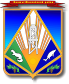 МУНИЦИПАЛЬНОЕ ОБРАЗОВАНИЕХАНТЫ-МАНСИЙСКИЙ РАЙОНХанты-Мансийский автономный округ – ЮграАДМИНИСТРАЦИЯ ХАНТЫ-МАНСИЙСКОГО РАЙОНАП О С Т А Н О В Л Е Н И Еот 29.02.2016                             			                                       № 66г. Ханты-МансийскО внесении изменений в постановление администрации Ханты-Мансийского района от 30.09.2013 № 245 «Об утверждении муниципальной программы «Культура Ханты-Мансийского района на 2014 – 2017 годы»	В соответствии с постановлением администрации Ханты-Мансийского района от 09.08.2013 № 199 «О программах Ханты-Мансийского района» (с изменениями на 11.11.2015 № 257):Внести в постановление администрации Ханты-Мансийского района от 30.09.2013 № 245 «Об утверждении  муниципальной  программы «Культура Ханты-Мансийского района на 2014 – 2017 годы» следующие  изменения:1.1. В заголовке и пункте 1 постановления слова «на 2014 – 2017 годы» заменить словами «на 2014 – 2018 годы».1.2. Приложение к постановлению изложить в новой редакции согласно приложению к настоящему постановлению.2. Опубликовать настоящее постановление в газете «Наш район»                 и разместить на официальном сайте администрации Ханты-Мансийского района. 3. Настоящее постановление вступает в силу после официального опубликования (обнародования).4. Контроль за выполнением постановления возложить                               на заместителя главы администрации района по социальным вопросам.И.о. главы администрацииХанты-Мансийского района                                                             Р.Н.ЕрышевПриложение к постановлению администрации Ханты-Мансийского района от 29.02.2016 № 66   «Приложение к постановлению администрацииХанты-Мансийского районаот 30.09.2013  № 245 Паспорт муниципальной программыХанты – Мансийского районаРаздел 1. Краткая характеристика текущего состояния сферы социально-экономического развития Ханты-Мансийского районаКультура Ханты-Мансийского района является значимым социальным фактором развития муниципалитета, обеспечивающим рост авторитета района в округе, средством эстетического, нравственного                         и патриотического воспитания населения. При подготовке муниципальной программы проведена оценка внутренних ресурсов отрасли и ее потенциала, обозначены проблемные аспекты.На начало 2015 года культура Ханты-Мансийского района представлена сетью учреждений, в том числе: учреждения, подведомственные Комитету по культуре, спорту                     и социальной политике:муниципальное казенное учреждение Ханты-Мансийского района «Централизованная библиотечная система» в составе 21 отделения                    (д. Ярки, с. Батово, п. Выкатной, с. Елизарово, п. Кедровый, п. Кирпичный, с. Кышик, п. Луговской, с. Нялинское, с. Реполово, с. Селиярово,                          п. Сибирский, с. Троица, с. Тюли, п. Красноленинский, с. Цингалы,                            д. Шапша, п. Пырьях, д. Согом, д. Белогорье, с. Зенково);муниципальное бюджетное образовательное учреждение дополнительного образования Ханты-Мансийского района «Детская музыкальная школа» в составе 7 отделений (п. Кедровый, п. Луговской,                                   п. Красноленинский, п. Бобровский, с. Цингалы, с. Кышик, с. Селиярово);учреждения, подведомственные администрациям сельских поселений:12 муниципальных учреждений культурно-досугового типа                          и 14 их структурных подразделений; муниципальное бюджетное учреждение культуры «Библиотечная система» сельского поселения Горноправдинск (в составе 2 библиотеки                      в п. Горноправдинске и п. Бобровский). На 1 января 2015 года численность персонала учреждений культуры составила 248 человек, из них 178 человек – работники культурно-досуговых  учреждений,  46 человек – работники библиотек, 24 человека – работники учреждения дополнительного образования в сфере культуры.Общедоступные библиотеки являются востребованным социальным институтом, услугами которых пользуются 5862 читателя. Процент              охвата населения района библиотечным обслуживанием составляет                    29,2 процента.  Одним из перспективных направлений, позволяющих полно развивать и использовать ресурсы библиотек Ханты-Мансийского района, является централизация сети учреждений. Так, в 2012 году во исполнение распоряжения администрации Ханты-Мансийского района от 17.05.2012 № 552-р создано муниципальное казенное учреждение Ханты-Мансийского района «Централизованная библиотечная система» (далее – ЦБС). Основные управленческие функции (управление ЦБС, методическая работа, повышение квалификации библиотекарей) и часть производственных функций (комплектование, учет и обработка фондов, создание единого справочно-библиографического аппарата, библиографическая деятельность) сосредоточены в головном офисе ЦБС, расположенном в г. Ханты-Мансийске. Библиотечное обслуживание в населенных пунктах района осуществляют филиалы ЦБС – сельские библиотеки.С созданием ЦБС с 2012 года в районе системно решаются вопросы модернизации материально-технической  базы библиотек. Осуществлен переезд библиотек с. Батово в капитальное здание (здание школы) и п. Пырьях в реконструированное помещение.Восстановлен доступ к сети Интернет библиотек с. Батово                         и с. Реполово. Подключены к сети Интернет библиотеки д. Ярки                                и д. Белогорье (в библиотеке установлена спутниковая антенна),                             по состоянию на 01.01.2015 обеспечено 100-процентное подключение             к сети Интернет всех общедоступных библиотек района. Созданы сайты ЦБС и МБУ «Библиотечная система сельского поселения Горноправдинск».В головном офисе ЦБС установлена программа, обеспечивающая доступ к компьютерам отделений (удаленное обслуживание), позволяющая:оказывать оперативную поддержку библиотекарям и автоматический доступ к их компьютерам, не выходя из офиса;удаленную перезагрузку всех компьютеров ЦБС;обзор компьютеров, находящихся в режиме онлайн, через встроенный список компьютеров. Благодаря действию муниципальной программы в 2014 году    специалистом по защите информации ЦБС (без выезда на место) оказана методическая и практическая помощь библиотекарям отделений по работе                                      с компьютерными программами и Интернет (212 обращений).Анализ деятельности библиотек района свидетельствует об общих прогрессивных тенденциях в библиотечном деле Ханты-Мансийского района, но вместе с тем в библиотечной отрасли существует ряд сдерживающих факторов в поступательном развитии данного направления:неудовлетворительное состояние имущественного комплекса библиотек района (требуется переезд центрального офиса ЦБС в более комфортное и большее по площади помещение; частичная замена парка компьютерной техники; укрепление материально-технической базы центров общественного доступа в соответствии с требованиями Российской Федерации и др.);нехватка квалифицированных специалистов (78% библиотекарей                   не имеют профильного образования);отсутствие более чем у 50% библиотекарей достаточных знаний                      и навыков по работе с компьютерной техникой, умений пользования Интернет-ресурсами, государственными порталами.Услуги по предоставлению дополнительного образования                      детям в сфере культуры на территории района оказывает                  муниципальное бюджетное образовательное учреждение дополнительного образования Ханты-Мансийского района «Детская музыкальная                 школа». При учреждении действуют 7 отделений – в п. Кедровый,                           п. Луговской, п. Красноленинский, п. Бобровский, отделения в с. Цингалы и с. Кышик открыты в 2013 году, отделение в с. Селиярово открыто                      в 2014 году.Деятельность учреждения в 2014/15 учебном году характеризуется следующими показателями. Контингент учащихся – 139 человек, из них принято в первый класс 44 человека. Общая успеваемость по ДМШ составляет 100%. Качественная – 87%. Работа школы направлена на сохранение и увеличение контингента обучающихся,  качественное улучшение образовательного процесса, поиск  новых форм методической работы. Благодаря действию муниципальной программы увеличена доля обеспеченности музыкальными инструментами с 61,7 до 69%.В последние годы большой интерес общества обращен к истокам традиционной народной культуры и любительскому искусству как фактору сохранения единого культурного пространства в многонациональном Ханты-Мансийском районе. Учреждения культурно-досугового типа удовлетворяют широкий диапазон запросов и нужд населения в сфере культуры, способствуют полноценной реализации конституционных прав граждан на участие в культурной жизни и пользование учреждениями культуры. В целом по району на базе культурно-досуговых учреждений функционирует 232 клубных формирования с числом участников –                       3085 человек, где каждый желающий может проявить свои                  способности, обеспечить творческое самовыражение, организовать свой досуг. Основные направления деятельности клубных формирований: вокальное, хореографическое, театральное, прикладное творчество. В настоящее время в данном секторе культуры наблюдается ряд проблем, требующих неотложного решения. Крайне неудовлетворительной остается материально-техническая оснащенность учреждений. Значительное число зданий находится                        в аварийном состоянии и нуждается в ремонте, техническое оснащение требует существенного обновления с учетом современных требований               к технике и технологиям. Износ основных материальных активов                        по оценкам варьируется от 50 до 90 процентов.В системе учреждений наблюдаются: низкая квалификация кадров, несоответствие их профессиональных знаний и умений тенденциям сегодняшнего дня; острая нехватка менеджеров, умеющих разрабатывать и успешно реализовывать стратегии, концепции учреждений, находить общий язык                      с  меценатами,  потребителями услуг, персоналом, поставщиками ресурсов и другими заинтересованными сторонами; устаревание применяемых технологий и форм работы.В контексте данной муниципальной программы учреждения культурно-досугового типа района рассматриваются как базис реализации государственной политики по гражданской и культурной самоидентификации населения, по возрождению и сохранению самобытной культуры, по адаптации мигрирующего населения к традициям и культуре этносов, традиционно проживающих на земле Ханты-Мансийского района.Основные мероприятия муниципальной программы определены внутренними потребностями жителей Ханты-Мансийского района                       и направлениями стратегических инициатив Ханты-Мансийского автономного округа – Югры, Российской Федерации в сфере культуры. Раздел 2. Цели, задачи и показатели их достиженияЦели, задачи и показатели их достижения определены с учетом приоритетов государственной культурной политики, установленных следующими стратегическими документами и нормативными правовыми актами Российской Федерации и Ханты-Мансийского автономного округа – Югры:Указ Президента Российской Федерации от 24.12.2014 № 808                «Об утверждении Основ государственной культурной политики»;Указ Президента Российской Федерации от 07.05.2012 № 597                   «О мероприятиях по реализации государственной социальной политики»;Стратегия социально-экономического развития Ханты-Мансийского автономного округа – Югры до 2020 года и на период 2030 года, утвержденная распоряжением Правительства Ханты-Мансийского автономного округа – Югры от 22.03.2013 № 101-рп;Стратегия развития культуры в Ханты-Мансийском автономном округе – Югре до 2020 года и на период до 2030 года, утвержденная постановлением Правительства Ханты-Мансийского автономного округа – Югры от 18.05.2013 № 185-п;Стратегия социально-экономического развития Ханты-Мансийского района до 2020 года и на период до 2030 года, утвержденная постановлением администрации Ханты-Мансийского района от 17.12.2014 № 343;  Государственная программа Ханты-Мансийского автономного округа – Югры «Развитие культуры и туризма в Ханты-Мансийском автономном округе – Югре на 2014 – 2020 годы», утвержденная постановлением Правительства Ханты-Мансийского автономного округа – Югры от 09.10.2013 № 427-п. Действующие концептуальные правовые акты определили цель и стратегические задачи реализации муниципальной культурной политики, которая призвана обеспечить приоритетное культурное и гуманитарное развитие общества, как основы инновационного общественного развития.Цель муниципальной программы: реализация стратегической роли культуры как основы устойчивого и динамичного развития Ханты-Мансийского района.Достижение цели планируется через решение следующих стратегических задач: повышение качества и доступности муниципальных услуг в сфере культуры, обеспечение равного доступа к культурным благам и возможности реализации творческого потенциала населения Ханты-Мансийского района;развитие сферы дополнительного образования в сфере культуры;создание условий для модернизационного развития библиотек Ханты-Мансийского района.Целевые показатели муниципальной программы:1. Количество участников  культурно-досуговых  мероприятий, тыс. человек.Показатель позволяет определить количество участников  культурно-досуговых  мероприятий в отчетном году.Абсолютный показатель определяется на основании                             формы федерального государственного статистического наблюдения                  7-НК.2. Удельный вес населения, участвующего в культурно-досуговых мероприятиях, проводимых муниципальными организациями культуры, %.Показатель характеризует востребованность у населения Ханты-Мансийского района услуг культурно-досуговых учреждений.Расчет значения показателя определяется по формуле:Ув = Чп/Чнас*100%, где:Чп – число посетителей мероприятий плюс число участников клубных формирований;Чнас – общая численность населения Ханты-Мансийского района. Источником информации являются данные федерального государственного статистического наблюдения формы 7-НК и мониторинга, проводимого 1 раз в год Комитетом по культуре, спорту                и социальной политике.3. Количество кинозрителей, тыс. человек.Показатель позволяет определить количество кинозрителей в отчетном году.Абсолютный показатель определяется на основании формы федерального государственного статистического наблюдения К-2РИК.4. Повышение уровня удовлетворенности жителей качеством услуг, предоставляемых учреждениями культуры Ханты-Мансийского района,  %.Показатель позволяет определить процент удовлетворенности жителей качеством услуг, предоставляемых учреждениями культуры Ханты-Мансийского района, и определить исполнение постановления Правительства Ханты-Мансийского автономного округа – Югры                         от 18.05.2013 № 185-п «О Стратегии развития культуры в Ханты-Мансийском автономном округе – Югре до 2020 года и на период                           до 2030 года».Расчет значения показателя определяется по формуле:Удовл. = Куд / Куч x 100, где:Куд – количество человек, удовлетворенных качеством услуг, предоставляемых учреждениями культуры Ханты-Мансийского района, из числа лиц, принявших участие в социологических опросах;Куч – количество человек, принявших участие в социологических опросах.Источником информации являются данные мониторинга и социологических опросов, проводимых 1 раз в год Комитетом по культуре, спорту и социальной политике.5. Качество успеваемости обучающихся в МБОУ ДО Ханты-Мансийского района «Детская музыкальная школа», %.Показатель характеризует ежегодную динамику изменения качества  успеваемости детей, обучающихся в МБОУ ДО Ханты-Мансийского района «Детская музыкальная школа». Процент качества знаний учитывает процентное отношение учащихся, успевающих на «4» и «5», к количеству детей класса.Динамика значений показателя будет свидетельствовать об эффективности системы дополнительного образования детей в сфере культуры.Расчет значения показателя определяется по формуле:% качества знаний = (кол-во «отл.» + кол-во «хор.») х 100% / (общее кол-во учащихся). Источником информации являются данные мониторинга, проводимого ежеквартально МБОУ ДО Ханты-Мансийского района «Детская музыкальная школа».6. Библиотечный фонд на 1000 жителей.Показатель характеризует ситуацию обеспеченности жителей Ханты-Мансийского района библиотечной книгой.Норматив обеспеченности библиотечной книгой, установленный Модельным стандартом деятельности общедоступной библиотеки Российской библиотечной ассоциации, составляет от 5 в городе                           до 9 на селе томов на жителя.Расчет значения показателя определяется по формуле:B = Np x 1000/Nu, где Np – объем библиотечного фонда (экземпляров), Nu – численность населения (человек).Источником информации являются форма федерального статистического наблюдения 6-НК (свод) и официальные данные о численности населения Ханты-Мансийского района.Расчет   значения   показателя   позволит    установить    соответствие нормативному значению, мониторинг динамики значения показателя продемонстрирует эффективность принимаемых мер.Информация о достижении показателя: 1 раз в год.7. Доля библиотечных фондов общедоступных библиотек, отраженных в электронных каталогах, %.Показатель показывает % библиотечного фонда, отраженного                    в электронном каталоге, и направлен на развитие системы электронных ресурсов общедоступных библиотек.Расчет значения показателя определяется по формуле:De = Fe x 100/F, где Fe – количество изданий, внесенных                              в электронные каталоги библиотек (экземпляров), F – объем фондов библиотеки (экземпляров).Источником информации является форма федерального статистического наблюдения 6-НК (свод). Расчет значения показателя позволит обеспечить контроль за достижением контрольного значения показателя Стратегии развития информационного общества в Российской Федерации, мониторинг динамики значения показателя продемонстрирует эффективность принимаемых мер.Информация о достижении показателя: ежегодно.Целевые показатели муниципальной программы отражены                          в таблице 1.Раздел 3. Характеристика основных мероприятий программыРешение задач и достижение цели, определенных Программой, предполагается путем реализации основных мероприятий, указанных в таблице 2 к Программе.Основные программные мероприятия включают в себя:Создание условий для удовлетворения культурных потребностей жителей Ханты-Мансийского района: Проведение мероприятий районного уровня, в том числе направленных на сохранение и развитие традиционной культуры коренных народов Севера.Данное мероприятие направлено на реализацию культурных проектов Ханты-Мансийского района и содействие фестивальному движению в самодеятельном творчестве на районном уровне. Организация и проведение культурно-массовых мероприятий позволит привлечь разновозрастное население района к активной культурной жизни и творчеству.1.2. Организация выставки, приуроченной к проведению Международного экологического фестиваля «Спасти и сохранить».Ежегодно в рамках Международного экологического телефестиваля «Спасти и сохранить» в Ханты-Мансийском районе проходит выставка, посвященная проблемам экологии. Главная цель мероприятия, в котором принимают участие представители Ханты-Мансийского района, округа, России, стран ближнего и дальнего зарубежья, призвать мировое сообщество к совместному решению одной из главных проблем современности – защите природных ресурсов. В рамках выставки проходит концертная программа, посадка деревьев и кустарников.1.3. Осуществление отдельных государственных полномочий, переданных муниципальным образованиям автономного округа в области архивного дела.Данное мероприятие предполагает перевод архивных дел в электронный вид в целях расширения доступа к архивным документам и их популяризации.1.4. Создание условий для удовлетворения потребностей населения района в оказании услуг в сфере культуры (содержание комитета).Организация данного мероприятия предполагает:организацию деятельности Комитета по культуре, спорту и социальной политике;осуществление функций главного распорядителя и получателя средств бюджета Ханты-Мансийского района, предусмотренных на содержание органа муниципальной власти и реализацию возложенных на него функций.1.5. Содействие местному самоуправлению в развитии исторических и иных местных традиций.В целях содействия местному самоуправлению в развитии исторических и иных местных традиций муниципальным образованиям автономного округа, в том числе Ханты-Мансийскому району, оказывается финансовая поддержка в виде субсидий на подготовку и проведение мероприятий к юбилейным датам населенных пунктов. Субсидии предоставляются на реализацию мероприятий по установке объектов монументально-декоративного искусства (памятники, монументы, памятные знаки, мемориальные доски, стелы, скульптурные композиции), обустройству и оборудованию спортивных и детских площадок, парков, скверов, площадей, тротуаров, проведению ремонтных работ фасадов зданий, культурно-исторических объектов, что является дополнительной возможностью для улучшения качества жизни населения.1.6. Субсидия на обеспечение исполнения указов Президента РФ             № 597, 761.Данное мероприятие предполагает получение субсидии из бюджета округа на обеспечение сбалансированности бюджета Ханты-Мансийского района в целях реализации указов Президента РФ в части повышения заработной платы отдельных категорий работников.  1.7. Участие лучших творческих коллективов, солистов Ханты-Мансийского района в международных, всероссийских, окружных и иного уровня мероприятиях.Реализация данного мероприятия предполагает продвижение культурных проектов Ханты-Мансийского района на окружной, всероссийский и международный уровень, поддержку участия творческих коллективов и солистов в региональных, российских и международных конкурсах и фестивалях.2. Укрепление материально-технической базы учреждений культуры планируется посредством исполнения следующих мероприятий:2.1. Создание условий для обеспечения поселений услугами                        по организации досуга и услугами организаций культуры. Данное мероприятие предполагает приобретение сценического, звукового, светового, мультимедийного, выставочного оборудования, музыкальных инструментов, компьютерной техники, пошив и приобретение сценических костюмов для нужд культурно-досуговых учреждений района. 2.2. Культурно-спортивный комплекс (дом культуры – библиотека – универсальный игровой зал) в д. Ярки Ханты-Мансийского района (ПИР).Проведение проектно-изыскательских работ.2.3. Культурно-спортивный комплекс (дом культуры – библиотека – универсальный игровой зал) в д. Ярки Ханты-Мансийского района (СМР).Проведение строительно-монтажных работ.2.4. Культурно-спортивный комплекс (дом культуры – библиотека – универсальный игровой зал) в д. Ярки Ханты-Мансийского района
(приобретение немонтируемого оборудования).2.5. Комплекс (сельский дом культуры – библиотека – школа – детский сад) в п. Кедровый Ханты-Мансийского района, мощность объекта 150 мест, 9100 экземпляров, 110 учащихся (наполняемость класса –                   16 человек), 60 воспитанников.2.6. Комплекс (сельский дом культуры – библиотека – школа – детский сад) в п. Кедровый Ханты-Мансийского района, мощность объекта 150 мест, 9100 экземпляров, 110 учащихся (наполняемость класса –                     16 человек), 60 воспитанников (приобретение немонтируемого оборудования).Получение субсидий из бюджета автономного округа на строительство объектов, предназначенных для размещения муниципальных учреждений культуры, на условиях софинансирования осуществляются в соответствии с Адресной инвестиционной программой Ханты-Мансийского автономного округа – Югры с целью достижения нормативного уровня обеспеченности объектами культуры и искусства, соответствующими современным требованиям и отвечающими растущим потребностям общества в повышении качества и разнообразия культурных услуг.2.7. Строительство СДК п. Горноправдинск.Проведение проектно-изыскательских работ.2.8. Строительство «Сельский дом культуры с. Реполово на 60 мест».Проведение проектно-изыскательских работ.2.9. Культурно-досуговый центр (дом культуры – детская музыкальная школа – библиотека) в п. Луговской.Проведение проектно-изыскательских и строительно-монтажных работ.2.10. Осуществление ремонтно-реставрационных работ на объекте культурного наследия «Каменная церковь (Вознесенская) (конец XIX века)                 п. Горноправдинск Ханты-Мансийского района, ул. Ленина» (СМР, прочие).Проведение ремонтно-реставрационных работ на объектах, находящихся в собственности Ханты-Мансийского района, в целях сохранения объектов культурного наследия, создание условий для обеспечения их общественной доступности и восприятия.3. Совершенствование качества предоставляемых услуг дополнительного образования в сфере культуры:3.1. Поддержка талантливых детей, обучающихся в детской музыкальной школе, повышение уровня мастерства педагогов.Организация и проведение творческих курсов повышения квалификации, мастер-классов, стажировок, участие творческих детей, обучающихся в детской музыкальной школе, в профессиональных конкурсах и фестивалях, повышение уровня мастерства педагогов. 3.2. Создание условий для удовлетворения потребности населения района в оказании услуг дополнительного образования (содержание учреждения «Детская музыкальная школа»).Предоставление субсидии МБОУ ДО Ханты-Мансийского района «Детская музыкальная школа» на выполнение муниципального задания  в соответствии с утвержденным перечнем муниципальных услуг (работ), оказываемых (выполняемых) муниципальными учреждениями Ханты-Мансийского района в электронном виде и по муниципальному заданию.3.3. Укрепление материально-технической базы музыкальной школы.Обновление парка музыкальных инструментов, приобретение оборудования, пополнение фонда музыкальной школы нотным и методическим материалом.4. Совершенствование библиотечного обслуживания населения Ханты-Мансийского района:4.1. Развитие библиотечного дела в Ханты-Мансийском районе.Мероприятие предполагает перевод библиотечного фонда МКУ Ханты-Мансийского района «Централизованная библиотечная система» (редких изданий) в электронный вид, повышение уровня мастерства библиотекарей сельских поселений, комплектование книжных фондов и приобретение периодических изданий для библиотек, создание электронного каталога.4.2. Развитие системы дистанционного и внестационарного библиотечного обслуживания.Подключение к сети Интернет, модернизация программно-аппаратных комплексов общедоступных библиотек, модернизация сайта МКУ ЦБС.4.3. Формирование информационных ресурсов общедоступных библиотек Ханты-Мансийского района.Приобретение электронных баз данных, заимствование записей из сводных библиотечно-информационных ресурсов, поставка (обновление) автоматизированных библиотечно-информационных систем для осуществления электронной каталогизации, комплектование книжных фондов, пополнение библиотечного фонда периодическими изданиями, перевод документов в электронный вид.4.4. Иные межбюджетные трансферты из федерального бюджета на комплектование книжных фондов библиотек муниципальных образований.Субсидия из федерального бюджета на подписку периодических изданий МБУК «Библиотечная система» сельского поселения Горноправдинск.4.5. Создание условий для удовлетворения потребности населения района в оказании услуг в сфере библиотечного дела (содержание учреждения ЦБС).Предоставление субсидии МКУ ЦБС на выполнение муниципального задания  в соответствии с утвержденным перечнем муниципальных услуг (работ), оказываемых (выполняемых) муниципальными учреждениями Ханты-Мансийского района в электронном виде и по муниципальному заданию.Перечень объектов капитального строительства, строительство (реконструкция) которых осуществляется (планируется осуществлять)                 в рамках Программы за счет средств бюджета автономного округа, бюджета Ханты-Мансийского района, представлен в таблице 3.Раздел 4. Механизм реализации муниципальной программыДля достижения поставленных целей и решения задач муниципальной программы определен организационно-правовой механизм, предусматривающий взаимодействие между ответственным исполнителем и соисполнителями муниципальной программы.Ответственным исполнителем муниципальной программы является Комитет по культуре, спорту и социальной политике.Реализация муниципальной программы представляет собой скоординированные по срокам и направлениям действия соисполнителей конкретных мероприятий, субъектов финансового планирования и будет осуществляться путем заключения муниципальных контрактов (договоров), направленных на реализацию конкретных мероприятий, в соответствии с законодательством Российской Федерации, передачи денежных средств сельским поселениям Ханты-Мансийского района в рамках заключенных соглашений, а также предоставления субсидий             на иные цели подведомственным соисполнителям муниципальной программы учреждениям.Система управления реализацией муниципальной программы предполагает локальное нормативное закрепление ответственности                      за выполнение мероприятий за ответственным исполнителем и соисполнителями.Общее управление: координацию работ, текущее управление                         и контроль за исполнением муниципальной программы осуществляет Комитет по культуре, спорту и социальной политике под руководством председателя:разрабатывает в пределах своих полномочий проекты нормативных правовых актов, необходимых для выполнения муниципальной программы;вправе передать соисполнителям муниципальной программы в соответствии с действующим законодательством реализацию отдельных мероприятий муниципальной программы;осуществляет координацию деятельности соисполнителей муниципальной программы по реализации программных мероприятий;осуществляет контроль и несет ответственность за своевременную                и качественную реализацию муниципальной программы, осуществляет управление, обеспечивает эффективное использование средств, выделяемых на ее реализацию;организует размещение в средствах массовой информации и сети Интернет освещение хода реализации муниципальной программы.В процессе реализации муниципальной программы соисполнитель муниципальной программы направляет в адрес ответственного исполнителя предложения о внесении изменений в перечни и состав мероприятий, сроки их реализации, а также объемы бюджетных ассигнований в пределах утвержденных лимитов бюджетных ассигнований на реализацию муниципальной программы в целом.Комитет по культуре, спорту и социальной политике готовит ежеквартальный, годовой отчет о ходе реализации муниципальной программы, использовании финансовых средств, анализ показателей. Механизм взаимодействия ответственного исполнителя и соисполнителей Программы осуществляется в соответствии требованиями раздела IV Порядка разработки муниципальных программ Ханты-Мансийского района, их формирования, утверждения и реализации, утвержденного постановлением администрации Ханты-Мансийского района от 09.08.2013 № 199 «О программах Ханты-Мансийского района».В рамках реализации муниципальной программы могут быть выделены следующие риски ее реализации:правовые риски.Правовые риски связаны с изменением законодательства Российской Федерации и законодательства автономного округа, длительностью формирования нормативно-правовой базы, необходимой для эффективной реализации муниципальной программы. Это может привести к существенному увеличению планируемых сроков или изменению условий реализации программных мероприятий.В целях минимизации правовых рисков на этапе согласования проекта муниципальной программы планируется привлечь для рассмотрения и подготовки предложений органы местного самоуправления Ханты-Мансийского района, население, общественные организации путем размещения проекта на официальном сайте администрации Ханты-Мансийского района в сети Интернет;финансовые риски. Растущая нестабильность и неопределенность в мировой экономике, развитие второй волны глобального экономического кризиса, замедление темпов роста экономики Ханты-Мансийского района и, как следствие, существенное сокращение объема финансовых средств, направленных на реализацию муниципальной программы, что, в свою очередь, связано с сокращением или прекращением части программных мероприятий и неполным выполнением целевых показателей муниципальной программы.Удорожание стоимости товаров (услуг), непрогнозируемые инфляционные процессы, что также может повлиять на сроки, объем и качество выполнения задач по модернизации имущественного комплекса отрасли культуры и улучшение материально-технической базы учреждений культуры и учреждений образования в культуре.В целях минимизации финансовых рисков предполагается:ежегодное уточнение финансовых средств, предусмотренных на реализацию мероприятий муниципальной программы, в зависимости                    от доведенных лимитов, достигнутых результатов и определенных приоритетов для первоочередного финансирования;планирование бюджетных расходов с применением методик оценки эффективности бюджетных расходов;привлечение внебюджетных источников финансирования на реализацию мероприятий муниципальной программы;административные риски.Административные риски связаны с неэффективным управлением реализацией муниципальной программы, нарушением планируемых сроков реализации муниципальной программы, невыполнением ее целей и задач, недостижением плановых значений показателей, снижением эффективности использования ресурсов и качества выполнения программных мероприятий муниципальной программы, дефицитом квалифицированных кадров в культуре для реализации целей и задач муниципальной программы.В целях минимизации (снижения) административных рисков планируется:повышение эффективности взаимодействия участников реализации муниципальной программы;создание системы мониторинга реализации муниципальной программы;своевременная корректировка программных мероприятий муниципальной программы;рациональное использование имеющихся материальных и нематериальных ресурсов;повышение ответственности за использование ресурсов, принятие ключевых решений в определении путей и методов реализации муниципальной программы.Таблица 1Целевые показатели муниципальной программы * Указ Президента Российской Федерации от 24.12.2014 № 808 «Об утверждении основ государственной  культурной политики».** Показатель, предусмотрен в государственном статистическом учете.Таблица 2Перечень основных мероприятий муниципальной программыТаблица 3Перечень объектов капитального строительства*СМР – 162 579,1 тыс. рублей, приобретение немонтируемого оборудования – 9626,4 тыс. рублей. ».Наименование муниципальнойпрограммы«Культура Ханты-Мансийского района                              на 2014 – 2018 годы» (далее – Программа)Дата утверждения муниципальной программы (наименование и номер соответствующего нормативного правового акта)постановление администрации Ханты-Мансийского района от 30.09.2013 № 245                    «Об утверждении муниципальной программы «Культура Ханты-Мансийского района на 2014 – 2018 годы»Ответственный исполнитель муниципальной программыкомитет по культуре, спорту и социальной политике администрации Ханты-Мансийского района (далее – Комитет по культуре, спорту и социальной политике)Соисполнители муниципальной программыадминистрация Ханты-Мансийского района (МАУ «ОМЦ»); администрация Ханты-Мансийского района (архивный отдел); Департамент строительства, архитектуры и ЖКХ администрации Ханты-Мансийского района (далее – Департамент строительства, архитектуры и ЖКХ); Департамент строительства, архитектуры и ЖКХ (МКУ «УКСиР»); Комитет по культуре, спорту и социальной политике (МБОУ ДО Ханты-Мансийского района «Детская музыкальная школа» (далее – МБОУ ДО ДМШ); Комитет по культуре, спорту и социальной политике (МКУ Ханты-Мансийского района «ЦБС» (далее – МКУ ЦБС); Комитет по финансам (сельские поселения); Комитет по финансам (сельское поселение Горноправдинск)Цели муниципальной программыреализация стратегической роли культуры как основы устойчивого и динамичного развития Ханты-Мансийского районаЗадачи муниципальной программы1. Повышение качества и доступности муниципальных услуг в сфере культуры, обеспечение равного доступа к культурным благам и возможности реализации творческого потенциала населения Ханты-Мансийского района.2. Развитие сферы дополнительного образования в сфере культуры.3. Создание условий для модернизационного развития библиотек Ханты-Мансийского районаПодпрограммы или основные мероприятия1. Создание условий для удовлетворения культурных потребностей жителей Ханты-Мансийского района.2. Укрепление материально-технической базы учреждений культуры.3. Совершенствование качества предоставляемых услуг дополнительного образования в сфере культуры.4. Совершенствование библиотечного обслуживания населения Ханты-Мансийского районаЦелевые показатели муниципальной программы1. Увеличение количества участников  культурно-досуговых мероприятий с 146,0 до 147,0 тыс. человек.2. Удельный вес населения, участвующего в культурно-досуговых мероприятиях, проводимых муниципальными организациями культуры (увеличение с 8,4% до 8,85%).3. Количество кинозрителей (увеличение с 4,3 до 9,8 тыс. человек).4. Повышение уровня удовлетворенности жителей качеством услуг, предоставляемых учреждениями культуры Ханты-Мансийского района (% от количества опрошенных) с 70 до 80%.5. Качество успеваемости обучающихся в МБОУ ДО Ханты-Мансийского района «Детская музыкальная школа» (увеличение с 72 до 74,5%).6. Увеличение библиотечного фонда на 1000 жителей с 11 000 до 11020 экземпляров.7. Увеличение доли библиотечных фондов общедоступных библиотек, отраженных в электронных каталогах, с 25 до 80%Сроки реализации муниципальной программы2014 – 2018 годыФинансовое обеспечение муниципальной программыобщий объем финансирования Программы составляет 249917,5 тыс. рублей, в том числе:2014 год – 84 658,4 тыс. рублей;2015 год – 74 512,2 тыс. рублей;  2016 год – 90 746,9 тыс. рублей;2017 год – 0,0 тыс. рублей;2018 год – 0,0 тыс. рублей, в том числе:федеральный бюджет – 81,1 тыс. рублей,                    в том числе:2014 год – 0,0 тыс. рублей;2015 год – 38,2 тыс. рублей;2016 год – 42,9 тыс. рублей;2017 год – 0,0 тыс. рублей;2018 год – 0,0 тыс. рублей; окружной бюджет – 154 097,9 тыс. рублей,                                 в том числе:                   2014 год – 75 127,9 тыс. рублей;2015 год – 56 160,4 тыс. рублей;2016 год – 22 809,6 тыс. рублей;2017 год – 0,0 тыс. рублей; 2018 год – 0,0 тыс. рублей;бюджет района – 95 738,5 тыс. рублей,                                в том числе:2014 год – 9 530,5 тыс. рублей;2015 год – 18 313,6 тыс. рублей;2016 год – 67 894,4 тыс. рублей;2017 год – 0,0 тыс. рублей;2018 год – 0,0 тыс. рублей№по-ка-за-теляНаименование показателей результатовБазовый показатель на начало реализа-ции муници-пальной програм-мыЗначение показателяпо годамЗначение показателяпо годамЗначение показателяпо годамЗначение показателяпо годамЗначение показателяпо годамЦелевое значение показателя на момент окончания действия муниципальной программы№по-ка-за-теляНаименование показателей результатовБазовый показатель на начало реализа-ции муници-пальной програм-мы2014год2015год2016год2017год2018годЦелевое значение показателя на момент окончания действия муниципальной программы1.Количество участников культурно-досуговых мероприятий, тыс. человек*146,0146,5146,8147,0147,0147,0147,02.Удельный вес населения, участвующего в культурно-досуговых мероприятиях, проводимых муниципальными организациями культуры, %**8,48,58,88,858,858,858,853.Количества кинозрителей, тыс. человек**4,35,58,79,89,89,89,84.Повышение уровня удовлетворенности жителей качеством услуг, предоставляемых учреждениями культуры Ханты-Мансийского района (% от количества опрошенных)*707578808080805.Качество успеваемости обучающихся в МБОУ ДО Ханты-Мансийского района «Детская музыкальная школа», %**72737474,574,574,574,56.Библиотечный фонд на 1000 жителей, экз.*11 00011 00511 01011 02011 02011 02011 0207.Доля библиотечных фондов общедоступных библиотек, отраженных в электронных каталогах, %*25607080808080Номер основ-ного меро-приятияОсновные мероприятия муниципальной программы (связь мероприятий с показателями муниципальной программы)Ответственный исполнитель (соисполнитель)Источники финансированияФинансовые затраты на реализацию (тыс. рублей)Финансовые затраты на реализацию (тыс. рублей)Финансовые затраты на реализацию (тыс. рублей)Финансовые затраты на реализацию (тыс. рублей)Финансовые затраты на реализацию (тыс. рублей)Финансовые затраты на реализацию (тыс. рублей)Номер основ-ного меро-приятияОсновные мероприятия муниципальной программы (связь мероприятий с показателями муниципальной программы)Ответственный исполнитель (соисполнитель)Источники финансированиявсегов том числев том числев том числев том числев том числеНомер основ-ного меро-приятияОсновные мероприятия муниципальной программы (связь мероприятий с показателями муниципальной программы)Ответственный исполнитель (соисполнитель)Источники финансированиявсего2014год2015год2016год2017год2018год1234578910111.Основное мероприятие: Создание условийдля удовлетворения культурных потребностей жителей Ханты-Мансийского района (номера целевых показателей 1, 2)всего32168,53559,63022,525586,40,00,01.Основное мероприятие: Создание условийдля удовлетворения культурных потребностей жителей Ханты-Мансийского района (номера целевых показателей 1, 2)федеральный бюджет0,00,00,00,00,00,01.Основное мероприятие: Создание условийдля удовлетворения культурных потребностей жителей Ханты-Мансийского района (номера целевых показателей 1, 2)бюджет автономного округа2063,50,01972,591,00,00,01.Основное мероприятие: Создание условийдля удовлетворения культурных потребностей жителей Ханты-Мансийского района (номера целевых показателей 1, 2)бюджет района всего30105,03559,61050,025495,40,00,01.Основное мероприятие: Создание условийдля удовлетворения культурных потребностей жителей Ханты-Мансийского района (номера целевых показателей 1, 2)в том числе:1.Основное мероприятие: Создание условийдля удовлетворения культурных потребностей жителей Ханты-Мансийского района (номера целевых показателей 1, 2)средства бюджета района30105,03559,61050,025495,40,00,01.Основное мероприятие: Создание условийдля удовлетворения культурных потребностей жителей Ханты-Мансийского района (номера целевых показателей 1, 2)средства бюджета района на софинансирование расходов за счет средств федерального бюджета0,00,00,00,00,00,01.Основное мероприятие: Создание условийдля удовлетворения культурных потребностей жителей Ханты-Мансийского района (номера целевых показателей 1, 2)средства бюджета района на софинансирование расходов за счет средств бюджета автономного округа0,00,00,00,00,00,01.Основное мероприятие: Создание условийдля удовлетворения культурных потребностей жителей Ханты-Мансийского района (номера целевых показателей 1, 2)привлеченные средства0,00,00,00,00,00,01.Основное мероприятие: Создание условийдля удовлетворения культурных потребностей жителей Ханты-Мансийского района (номера целевых показателей 1, 2)бюджет сельских поселений района0,00,00,00,00,00,01.1.Проведение мероприятий районного уровня, в том числе направленных на сохранение  и развитие традиционной культуры коренных народов СевераКомитет по культуре, спорту и социальной политикевсего5039,63339,6800,0900,00,00,01.1.Проведение мероприятий районного уровня, в том числе направленных на сохранение  и развитие традиционной культуры коренных народов СевераКомитет по культуре, спорту и социальной политикефедеральный бюджет0,00,00,00,00,00,01.1.Проведение мероприятий районного уровня, в том числе направленных на сохранение  и развитие традиционной культуры коренных народов СевераКомитет по культуре, спорту и социальной политикебюджет автономного округа0,00,00,00,00,00,01.1.Проведение мероприятий районного уровня, в том числе направленных на сохранение  и развитие традиционной культуры коренных народов СевераКомитет по культуре, спорту и социальной политикебюджет района всего5039,63339,6800,0900,00,00,01.1.Проведение мероприятий районного уровня, в том числе направленных на сохранение  и развитие традиционной культуры коренных народов СевераКомитет по культуре, спорту и социальной политикев том числе:1.1.Проведение мероприятий районного уровня, в том числе направленных на сохранение  и развитие традиционной культуры коренных народов СевераКомитет по культуре, спорту и социальной политикесредства бюджета района5039,63339,6800,0900,00,00,01.1.Проведение мероприятий районного уровня, в том числе направленных на сохранение  и развитие традиционной культуры коренных народов СевераКомитет по культуре, спорту и социальной политикесредства бюджета района на софинансирование расходов за счет средств федерального бюджета0,00,00,00,00,00,01.1.Проведение мероприятий районного уровня, в том числе направленных на сохранение  и развитие традиционной культуры коренных народов СевераКомитет по культуре, спорту и социальной политикесредства бюджета района на софинансирование расходов за счет средств бюджета автономного округа0,00,00,00,00,00,01.1.Проведение мероприятий районного уровня, в том числе направленных на сохранение  и развитие традиционной культуры коренных народов СевераКомитет по культуре, спорту и социальной политикепривлеченные средства0,00,00,00,00,00,01.1.Проведение мероприятий районного уровня, в том числе направленных на сохранение  и развитие традиционной культуры коренных народов СевераКомитет по культуре, спорту и социальной политикебюджет сельских поселений района0,00,00,00,00,00,01.2.Организация выставки, приуроченной  к проведению Международного экологического фестиваля «Спасти и сохранить»администрация Ханты-Мансийского района (МАУ «ОМЦ»)всего470,0220,0250,00,00,00,01.2.Организация выставки, приуроченной  к проведению Международного экологического фестиваля «Спасти и сохранить»администрация Ханты-Мансийского района (МАУ «ОМЦ»)федеральный бюджет0,00,00,00,00,00,01.2.Организация выставки, приуроченной  к проведению Международного экологического фестиваля «Спасти и сохранить»администрация Ханты-Мансийского района (МАУ «ОМЦ»)бюджет автономного округа0,00,00,00,00,00,01.2.Организация выставки, приуроченной  к проведению Международного экологического фестиваля «Спасти и сохранить»администрация Ханты-Мансийского района (МАУ «ОМЦ»)бюджет района всего470,0220,0250,00,00,00,01.2.Организация выставки, приуроченной  к проведению Международного экологического фестиваля «Спасти и сохранить»администрация Ханты-Мансийского района (МАУ «ОМЦ»)в том числе:1.2.Организация выставки, приуроченной  к проведению Международного экологического фестиваля «Спасти и сохранить»администрация Ханты-Мансийского района (МАУ «ОМЦ»)средства бюджета района470,0220,0250,00,00,00,01.2.Организация выставки, приуроченной  к проведению Международного экологического фестиваля «Спасти и сохранить»администрация Ханты-Мансийского района (МАУ «ОМЦ»)средства бюджета района на софинансирование расходов за счет средств федерального бюджета0,00,00,00,00,00,01.2.Организация выставки, приуроченной  к проведению Международного экологического фестиваля «Спасти и сохранить»администрация Ханты-Мансийского района (МАУ «ОМЦ»)средства бюджета района на софинансирование расходов за счет средств бюджета автономного округа0,00,00,00,00,00,01.2.Организация выставки, приуроченной  к проведению Международного экологического фестиваля «Спасти и сохранить»администрация Ханты-Мансийского района (МАУ «ОМЦ»)привлеченные средства0,00,00,00,00,00,01.2.Организация выставки, приуроченной  к проведению Международного экологического фестиваля «Спасти и сохранить»администрация Ханты-Мансийского района (МАУ «ОМЦ»)бюджет сельских поселений района0,00,00,00,00,00,01.3.Осуществление отдельных государственных полномочий, переданных муниципальным образованиям автономного округа в области архивного делаадминистрация Ханты-Мансийского района (архивный отдел)всего163,50,072,591,00,00,01.3.Осуществление отдельных государственных полномочий, переданных муниципальным образованиям автономного округа в области архивного делаадминистрация Ханты-Мансийского района (архивный отдел)федеральный бюджет0,00,00,00,00,00,01.3.Осуществление отдельных государственных полномочий, переданных муниципальным образованиям автономного округа в области архивного делаадминистрация Ханты-Мансийского района (архивный отдел)бюджет автономного округа163,50,072,591,00,00,01.3.Осуществление отдельных государственных полномочий, переданных муниципальным образованиям автономного округа в области архивного делаадминистрация Ханты-Мансийского района (архивный отдел)бюджет района всего0,00,00,00,00,00,01.3.Осуществление отдельных государственных полномочий, переданных муниципальным образованиям автономного округа в области архивного делаадминистрация Ханты-Мансийского района (архивный отдел)в том числе:1.3.Осуществление отдельных государственных полномочий, переданных муниципальным образованиям автономного округа в области архивного делаадминистрация Ханты-Мансийского района (архивный отдел)средства бюджета района0,00,00,00,00,00,01.3.Осуществление отдельных государственных полномочий, переданных муниципальным образованиям автономного округа в области архивного делаадминистрация Ханты-Мансийского района (архивный отдел)средства бюджета района на софинансирование расходов за счет средств 0,00,00,00,00,00,01.3.Осуществление отдельных государственных полномочий, переданных муниципальным образованиям автономного округа в области архивного делаадминистрация Ханты-Мансийского района (архивный отдел)федерального бюджета1.3.Осуществление отдельных государственных полномочий, переданных муниципальным образованиям автономного округа в области архивного делаадминистрация Ханты-Мансийского района (архивный отдел)средства бюджета района на софинансирование расходов за счет средств бюджета автономного округа0,00,00,00,00,00,01.3.Осуществление отдельных государственных полномочий, переданных муниципальным образованиям автономного округа в области архивного делаадминистрация Ханты-Мансийского района (архивный отдел)привлеченные средства0,00,00,00,00,00,01.3.Осуществление отдельных государственных полномочий, переданных муниципальным образованиям автономного округа в области архивного делаадминистрация Ханты-Мансийского района (архивный отдел)бюджет сельских поселений района0,00,00,00,00,00,01.4.Создание условий для удовлетворения потребностей населения района в оказании услуг в сфере культуры (содержание Комитета)Комитет по культуре, спорту и социальной политикевсего24595,40,00,024595,40,00,01.4.Создание условий для удовлетворения потребностей населения района в оказании услуг в сфере культуры (содержание Комитета)Комитет по культуре, спорту и социальной политикефедеральный бюджет0,00,00,00,00,00,01.4.Создание условий для удовлетворения потребностей населения района в оказании услуг в сфере культуры (содержание Комитета)Комитет по культуре, спорту и социальной политикебюджет автономного округа0,00,00,00,00,00,01.4.Создание условий для удовлетворения потребностей населения района в оказании услуг в сфере культуры (содержание Комитета)Комитет по культуре, спорту и социальной политикебюджет района всего24595,40,00,024595,40,00,01.4.Создание условий для удовлетворения потребностей населения района в оказании услуг в сфере культуры (содержание Комитета)Комитет по культуре, спорту и социальной политикев том числе:1.4.Создание условий для удовлетворения потребностей населения района в оказании услуг в сфере культуры (содержание Комитета)Комитет по культуре, спорту и социальной политикесредства бюджета района24595,40,00,024595,40,00,01.4.Создание условий для удовлетворения потребностей населения района в оказании услуг в сфере культуры (содержание Комитета)Комитет по культуре, спорту и социальной политикесредства бюджета района на софинансирование расходов за счет средств федерального бюджета0,00,00,00,00,00,01.4.Создание условий для удовлетворения потребностей населения района в оказании услуг в сфере культуры (содержание Комитета)Комитет по культуре, спорту и социальной политикесредства бюджета района на софинансирование расходов за счет средств бюджета автономного округа0,00,00,00,00,00,01.4.Создание условий для удовлетворения потребностей населения района в оказании услуг в сфере культуры (содержание Комитета)Комитет по культуре, спорту и социальной политикепривлеченные средства0,00,00,00,00,00,01.4.Создание условий для удовлетворения потребностей населения района в оказании услуг в сфере культуры (содержание Комитета)Комитет по культуре, спорту и социальной политикебюджет сельских поселений района0,00,00,00,00,00,01.5.Содействие местному самоуправлению в развитии исторических и иных местных традицийКомитет по финансам (сельские поселения)всего1900,00,01900,00,00,00,01.5.Содействие местному самоуправлению в развитии исторических и иных местных традицийКомитет по финансам (сельские поселения)федеральный бюджет0,00,00,00,00,00,01.5.Содействие местному самоуправлению в развитии исторических и иных местных традицийКомитет по финансам (сельские поселения)бюджет автономного округа1900,00,01900,00,00,00,01.5.Содействие местному самоуправлению в развитии исторических и иных местных традицийКомитет по финансам (сельские поселения)бюджет района всего0,00,00,00,00,00,01.5.Содействие местному самоуправлению в развитии исторических и иных местных традицийКомитет по финансам (сельские поселения)в том числе:1.5.Содействие местному самоуправлению в развитии исторических и иных местных традицийКомитет по финансам (сельские поселения)средства бюджета района0,00,00,00,00,00,01.5.Содействие местному самоуправлению в развитии исторических и иных местных традицийКомитет по финансам (сельские поселения)средства бюджета района на софинансирование расходов за счет средств федерального бюджета0,00,00,00,00,00,01.5.Содействие местному самоуправлению в развитии исторических и иных местных традицийКомитет по финансам (сельские поселения)средства бюджета района на софинансирование расходов за счет средств бюджета автономного округа0,00,00,00,00,00,01.5.Содействие местному самоуправлению в развитии исторических и иных местных традицийКомитет по финансам (сельские поселения)привлеченные средства0,00,00,00,00,00,01.5.Содействие местному самоуправлению в развитии исторических и иных местных традицийКомитет по финансам (сельские поселения)бюджет сельских поселений района0,00,00,00,00,00,01.6.Субсидия на обеспечение исполнения указов Президента РФ № 597, 761Комитет по культуре, спорту и социальной политикевсего0,00,00,00,00,00,01.6.Субсидия на обеспечение исполнения указов Президента РФ № 597, 761Комитет по культуре, спорту и социальной политикефедеральный бюджет0,00,00,00,00,00,01.6.Субсидия на обеспечение исполнения указов Президента РФ № 597, 761Комитет по культуре, спорту и социальной политикебюджет автономного округа0,00,00,00,00,00,01.6.Субсидия на обеспечение исполнения указов Президента РФ № 597, 761Комитет по культуре, спорту и социальной политикебюджет района всего0,00,00,00,00,00,01.6.Субсидия на обеспечение исполнения указов Президента РФ № 597, 761Комитет по культуре, спорту и социальной политикев том числе:1.6.Субсидия на обеспечение исполнения указов Президента РФ № 597, 761Комитет по культуре, спорту и социальной политикесредства бюджета района0,00,00,00,00,00,01.6.Субсидия на обеспечение исполнения указов Президента РФ № 597, 761Комитет по культуре, спорту и социальной политикесредства бюджета района на софинансирование расходов за счет средств федерального бюджета0,00,00,00,00,00,01.6.Субсидия на обеспечение исполнения указов Президента РФ № 597, 761Комитет по культуре, спорту и социальной политикесредства бюджета района на софинансирование расходов за счет средств бюджета автономного округа0,00,00,00,00,00,01.6.Субсидия на обеспечение исполнения указов Президента РФ № 597, 761Комитет по культуре, спорту и социальной политикепривлеченные средства0,00,00,00,00,00,01.6.Субсидия на обеспечение исполнения указов Президента РФ № 597, 761Комитет по культуре, спорту и социальной политикебюджет сельских поселений района0,00,00,00,00,00,01.7.Участие лучших творческих коллективов, солистов Ханты-Мансийского района в международных, всероссийских, окружных и иного уровня мероприятияхКомитет по культуре, спорту и социальной политикевсего0,00,00,00,00,00,01.7.Участие лучших творческих коллективов, солистов Ханты-Мансийского района в международных, всероссийских, окружных и иного уровня мероприятияхКомитет по культуре, спорту и социальной политикефедеральный бюджет0,00,00,00,00,00,01.7.Участие лучших творческих коллективов, солистов Ханты-Мансийского района в международных, всероссийских, окружных и иного уровня мероприятияхКомитет по культуре, спорту и социальной политикебюджет автономного округа0,00,00,00,00,00,01.7.Участие лучших творческих коллективов, солистов Ханты-Мансийского района в международных, всероссийских, окружных и иного уровня мероприятияхКомитет по культуре, спорту и социальной политикебюджет района всего0,00,00,00,00,00,01.7.Участие лучших творческих коллективов, солистов Ханты-Мансийского района в международных, всероссийских, окружных и иного уровня мероприятияхКомитет по культуре, спорту и социальной политикев том числе:1.7.Участие лучших творческих коллективов, солистов Ханты-Мансийского района в международных, всероссийских, окружных и иного уровня мероприятияхКомитет по культуре, спорту и социальной политикесредства бюджета района0,00,00,00,00,00,01.7.Участие лучших творческих коллективов, солистов Ханты-Мансийского района в международных, всероссийских, окружных и иного уровня мероприятияхКомитет по культуре, спорту и социальной политикесредства бюджета района на софинансирование расходов за счет средств федерального бюджета0,00,00,00,00,00,01.7.Участие лучших творческих коллективов, солистов Ханты-Мансийского района в международных, всероссийских, окружных и иного уровня мероприятияхКомитет по культуре, спорту и социальной политикесредства бюджета района на софинансирование расходов за счет средств бюджета автономного округа0,00,00,00,00,00,01.7.Участие лучших творческих коллективов, солистов Ханты-Мансийского района в международных, всероссийских, окружных и иного уровня мероприятияхКомитет по культуре, спорту и социальной политикепривлеченные средства0,00,00,00,00,00,01.7.Участие лучших творческих коллективов, солистов Ханты-Мансийского района в международных, всероссийских, окружных и иного уровня мероприятияхКомитет по культуре, спорту и социальной политикебюджет сельских поселений района0,00,00,00,00,00,02.Основное мероприятие: Укрепление материально-технической базы учреждений культуры (номера целевых показателей 3, 4)всего167993,376639,270078,021276,10,00,02.Основное мероприятие: Укрепление материально-технической базы учреждений культуры (номера целевых показателей 3, 4)федеральный бюджет0,00,00,00,00,00,02.Основное мероприятие: Укрепление материально-технической базы учреждений культуры (номера целевых показателей 3, 4)бюджет автономного округа144777,771666,753255,519855,50,00,02.Основное мероприятие: Укрепление материально-технической базы учреждений культуры (номера целевых показателей 3, 4)бюджет района всего23215,64972,516822,51420,60,00,02.Основное мероприятие: Укрепление материально-технической базы учреждений культуры (номера целевых показателей 3, 4)в том числе:2.Основное мероприятие: Укрепление материально-технической базы учреждений культуры (номера целевых показателей 3, 4)средства бюджета района9945,72605,57340,20,00,00,02.Основное мероприятие: Укрепление материально-технической базы учреждений культуры (номера целевых показателей 3, 4)средства бюджета района на софинансирование расходов за счет средств федерального бюджета0,00,00,00,00,00,02.Основное мероприятие: Укрепление материально-технической базы учреждений культуры (номера целевых показателей 3, 4)средства бюджета района на софинансирование расходов за счет средств бюджета автономного округа13269,92367,09482,31420,60,00,02.Основное мероприятие: Укрепление материально-технической базы учреждений культуры (номера целевых показателей 3, 4)привлеченные средства0,00,00,00,00,00,02.Основное мероприятие: Укрепление материально-технической базы учреждений культуры (номера целевых показателей 3, 4)бюджет сельских поселений района0,00,00,00,00,00,02.1.Создание условий для обеспечения поселений услугами по организации досуга и услугами организаций культуры (приобретение сценического, звукового, светового, мультимедийного, выставочного оборудования, музыкальных инструментов, компьютерной техники, пошив и приобретение сценических костюмов)Комитет по культуре, спорту и социальной политикевсего0,00,00,00,00,00,02.1.Создание условий для обеспечения поселений услугами по организации досуга и услугами организаций культуры (приобретение сценического, звукового, светового, мультимедийного, выставочного оборудования, музыкальных инструментов, компьютерной техники, пошив и приобретение сценических костюмов)Комитет по культуре, спорту и социальной политикефедеральный бюджет0,00,00,00,00,00,02.1.Создание условий для обеспечения поселений услугами по организации досуга и услугами организаций культуры (приобретение сценического, звукового, светового, мультимедийного, выставочного оборудования, музыкальных инструментов, компьютерной техники, пошив и приобретение сценических костюмов)Комитет по культуре, спорту и социальной политикебюджет автономного округа0,00,00,00,00,00,02.1.Создание условий для обеспечения поселений услугами по организации досуга и услугами организаций культуры (приобретение сценического, звукового, светового, мультимедийного, выставочного оборудования, музыкальных инструментов, компьютерной техники, пошив и приобретение сценических костюмов)Комитет по культуре, спорту и социальной политикебюджет района всего0,00,00,00,00,00,02.1.Создание условий для обеспечения поселений услугами по организации досуга и услугами организаций культуры (приобретение сценического, звукового, светового, мультимедийного, выставочного оборудования, музыкальных инструментов, компьютерной техники, пошив и приобретение сценических костюмов)Комитет по культуре, спорту и социальной политикев том числе:2.1.Создание условий для обеспечения поселений услугами по организации досуга и услугами организаций культуры (приобретение сценического, звукового, светового, мультимедийного, выставочного оборудования, музыкальных инструментов, компьютерной техники, пошив и приобретение сценических костюмов)Комитет по культуре, спорту и социальной политикесредства бюджета района0,00,00,00,00,00,02.1.Создание условий для обеспечения поселений услугами по организации досуга и услугами организаций культуры (приобретение сценического, звукового, светового, мультимедийного, выставочного оборудования, музыкальных инструментов, компьютерной техники, пошив и приобретение сценических костюмов)Комитет по культуре, спорту и социальной политикесредства бюджета района на софинансирование расходов за счет средств федерального бюджета0,00,00,00,00,00,02.1.Создание условий для обеспечения поселений услугами по организации досуга и услугами организаций культуры (приобретение сценического, звукового, светового, мультимедийного, выставочного оборудования, музыкальных инструментов, компьютерной техники, пошив и приобретение сценических костюмов)Комитет по культуре, спорту и социальной политикесредства бюджета района на софинансирование расходов за счет средств бюджета автономного округа0,00,00,00,00,00,02.1.Создание условий для обеспечения поселений услугами по организации досуга и услугами организаций культуры (приобретение сценического, звукового, светового, мультимедийного, выставочного оборудования, музыкальных инструментов, компьютерной техники, пошив и приобретение сценических костюмов)Комитет по культуре, спорту и социальной политикепривлеченные средства0,00,00,00,00,00,02.1.Создание условий для обеспечения поселений услугами по организации досуга и услугами организаций культуры (приобретение сценического, звукового, светового, мультимедийного, выставочного оборудования, музыкальных инструментов, компьютерной техники, пошив и приобретение сценических костюмов)Комитет по культуре, спорту и социальной политикебюджет сельских поселений района0,00,00,00,00,00,02.2.Культурно-спортивный комплекс (дом культуры – библиотека – универсальный игровой зал) в д. Ярки Ханты-Мансийского района (ПИР)Департамент строительства, архитектуры и ЖКХ (МКУ «УКСиР»)всего984,0984,00,00,00,00,02.2.Культурно-спортивный комплекс (дом культуры – библиотека – универсальный игровой зал) в д. Ярки Ханты-Мансийского района (ПИР)Департамент строительства, архитектуры и ЖКХ (МКУ «УКСиР»)федеральный бюджет0,00,00,00,00,00,02.2.Культурно-спортивный комплекс (дом культуры – библиотека – универсальный игровой зал) в д. Ярки Ханты-Мансийского района (ПИР)Департамент строительства, архитектуры и ЖКХ (МКУ «УКСиР»)бюджет автономного округа984,0984,00,00,00,00,02.2.Культурно-спортивный комплекс (дом культуры – библиотека – универсальный игровой зал) в д. Ярки Ханты-Мансийского района (ПИР)Департамент строительства, архитектуры и ЖКХ (МКУ «УКСиР»)бюджет района всего0,00,00,00,00,00,02.2.Культурно-спортивный комплекс (дом культуры – библиотека – универсальный игровой зал) в д. Ярки Ханты-Мансийского района (ПИР)Департамент строительства, архитектуры и ЖКХ (МКУ «УКСиР»)в том числе:2.2.Культурно-спортивный комплекс (дом культуры – библиотека – универсальный игровой зал) в д. Ярки Ханты-Мансийского района (ПИР)Департамент строительства, архитектуры и ЖКХ (МКУ «УКСиР»)средства бюджета района0,00,00,00,00,00,02.2.Культурно-спортивный комплекс (дом культуры – библиотека – универсальный игровой зал) в д. Ярки Ханты-Мансийского района (ПИР)Департамент строительства, архитектуры и ЖКХ (МКУ «УКСиР»)средства бюджета района на софинансирование расходов за счет средств федерального бюджета0,00,00,00,00,00,02.2.Культурно-спортивный комплекс (дом культуры – библиотека – универсальный игровой зал) в д. Ярки Ханты-Мансийского района (ПИР)Департамент строительства, архитектуры и ЖКХ (МКУ «УКСиР»)средства бюджета района на софинансирование расходов за счет средств бюджета автономного округа0,00,00,00,00,00,02.2.Культурно-спортивный комплекс (дом культуры – библиотека – универсальный игровой зал) в д. Ярки Ханты-Мансийского района (ПИР)Департамент строительства, архитектуры и ЖКХ (МКУ «УКСиР»)привлеченные средства0,00,00,00,00,00,02.2.Культурно-спортивный комплекс (дом культуры – библиотека – универсальный игровой зал) в д. Ярки Ханты-Мансийского района (ПИР)Департамент строительства, архитектуры и ЖКХ (МКУ «УКСиР»)бюджет сельских поселений района0,00,00,00,00,00,02.3.Культурно-спортивный комплекс (дом культуры – библиотека – универсальный игровой зал) в д. Ярки Ханты-Мансийского района (СМР)Департамент строительства, архитектуры и ЖКХ (МКУ «УКСиР»)всего53225,626316,05633,521276,10,00,02.3.Культурно-спортивный комплекс (дом культуры – библиотека – универсальный игровой зал) в д. Ярки Ханты-Мансийского района (СМР)Департамент строительства, архитектуры и ЖКХ (МКУ «УКСиР»)федеральный бюджет0,00,00,00,00,00,02.3.Культурно-спортивный комплекс (дом культуры – библиотека – универсальный игровой зал) в д. Ярки Ханты-Мансийского района (СМР)Департамент строительства, архитектуры и ЖКХ (МКУ «УКСиР»)бюджет автономного округа44855,525000,00,019855,50,00,02.3.Культурно-спортивный комплекс (дом культуры – библиотека – универсальный игровой зал) в д. Ярки Ханты-Мансийского района (СМР)Департамент строительства, архитектуры и ЖКХ (МКУ «УКСиР»)бюджет района всего8370,11316,05633,51420,60,00,02.3.Культурно-спортивный комплекс (дом культуры – библиотека – универсальный игровой зал) в д. Ярки Ханты-Мансийского района (СМР)Департамент строительства, архитектуры и ЖКХ (МКУ «УКСиР»)в том числе:2.3.Культурно-спортивный комплекс (дом культуры – библиотека – универсальный игровой зал) в д. Ярки Ханты-Мансийского района (СМР)Департамент строительства, архитектуры и ЖКХ (МКУ «УКСиР»)средства бюджета района0,00,00,00,00,00,02.3.Культурно-спортивный комплекс (дом культуры – библиотека – универсальный игровой зал) в д. Ярки Ханты-Мансийского района (СМР)Департамент строительства, архитектуры и ЖКХ (МКУ «УКСиР»)средства бюджета района на софинансирование расходов за счет средств федерального бюджета0,00,00,00,00,00,02.3.Культурно-спортивный комплекс (дом культуры – библиотека – универсальный игровой зал) в д. Ярки Ханты-Мансийского района (СМР)Департамент строительства, архитектуры и ЖКХ (МКУ «УКСиР»)средства бюджета района на софинансирование8370,11316,05633,51420,60,00,02.3.Культурно-спортивный комплекс (дом культуры – библиотека – универсальный игровой зал) в д. Ярки Ханты-Мансийского района (СМР)Департамент строительства, архитектуры и ЖКХ (МКУ «УКСиР»)расходов за счет средств бюджета автономного округа2.3.Культурно-спортивный комплекс (дом культуры – библиотека – универсальный игровой зал) в д. Ярки Ханты-Мансийского района (СМР)Департамент строительства, архитектуры и ЖКХ (МКУ «УКСиР»)привлеченные средства0,00,00,00,00,00,02.3.Культурно-спортивный комплекс (дом культуры – библиотека – универсальный игровой зал) в д. Ярки Ханты-Мансийского района (СМР)Департамент строительства, архитектуры и ЖКХ (МКУ «УКСиР»)бюджет сельских поселений района0,00,00,00,00,00,02.4.Культурно-спортивный комплекс (дом культуры – библиотека – универсальный игровой зал) в д. Ярки Ханты-Мансийского района (приобретение                   немонтируемого оборудования)Комитет по культуре,
спорту и социальной политикевсего481,40,0481,40,00,00,02.4.Культурно-спортивный комплекс (дом культуры – библиотека – универсальный игровой зал) в д. Ярки Ханты-Мансийского района (приобретение                   немонтируемого оборудования)Комитет по культуре,
спорту и социальной политикефедеральный бюджет0,00,00,00,00,00,02.4.Культурно-спортивный комплекс (дом культуры – библиотека – универсальный игровой зал) в д. Ярки Ханты-Мансийского района (приобретение                   немонтируемого оборудования)Комитет по культуре,
спорту и социальной политикебюджет автономного округа0,00,00,00,00,00,02.4.Культурно-спортивный комплекс (дом культуры – библиотека – универсальный игровой зал) в д. Ярки Ханты-Мансийского района (приобретение                   немонтируемого оборудования)Комитет по культуре,
спорту и социальной политикебюджет района всего481,40,0481,40,00,00,02.4.Культурно-спортивный комплекс (дом культуры – библиотека – универсальный игровой зал) в д. Ярки Ханты-Мансийского района (приобретение                   немонтируемого оборудования)Комитет по культуре,
спорту и социальной политикев том числе:2.4.Культурно-спортивный комплекс (дом культуры – библиотека – универсальный игровой зал) в д. Ярки Ханты-Мансийского района (приобретение                   немонтируемого оборудования)Комитет по культуре,
спорту и социальной политикесредства бюджета района481,40,0481,40,00,00,02.4.Культурно-спортивный комплекс (дом культуры – библиотека – универсальный игровой зал) в д. Ярки Ханты-Мансийского района (приобретение                   немонтируемого оборудования)Комитет по культуре,
спорту и социальной политикесредства бюджета района на софинансирование расходов за счет средств федерального бюджета0,00,00,00,00,00,02.4.Культурно-спортивный комплекс (дом культуры – библиотека – универсальный игровой зал) в д. Ярки Ханты-Мансийского района (приобретение                   немонтируемого оборудования)Комитет по культуре,
спорту и социальной политикесредства бюджета района на софинансирование расходов за счет средств бюджета автономного округа0,00,00,00,00,00,02.4.Культурно-спортивный комплекс (дом культуры – библиотека – универсальный игровой зал) в д. Ярки Ханты-Мансийского района (приобретение                   немонтируемого оборудования)Комитет по культуре,
спорту и социальной политикепривлеченные средства0,00,00,00,00,00,02.4.Культурно-спортивный комплекс (дом культуры – библиотека – универсальный игровой зал) в д. Ярки Ханты-Мансийского района (приобретение                   немонтируемого оборудования)Комитет по культуре,
спорту и социальной политикебюджет сельских поселений района0,00,00,00,00,00,02.5.Комплекс (сельский дом культуры – библиотека – школа – детский сад) в п. Кедровый Ханты-Мансийского района, мощность объекта          150 мест, 9100 экземпляров, 110 учащихся (наполняемость класса – 16 человек),                     60 воспитанниковДепартамент строительства, архитектуры и ЖКХ (МКУ «УКСиР»)всего51363,321028,030335,30,00,00,02.5.Комплекс (сельский дом культуры – библиотека – школа – детский сад) в п. Кедровый Ханты-Мансийского района, мощность объекта          150 мест, 9100 экземпляров, 110 учащихся (наполняемость класса – 16 человек),                     60 воспитанниковДепартамент строительства, архитектуры и ЖКХ (МКУ «УКСиР»)федеральный 0,00,00,00,00,00,02.5.Комплекс (сельский дом культуры – библиотека – школа – детский сад) в п. Кедровый Ханты-Мансийского района, мощность объекта          150 мест, 9100 экземпляров, 110 учащихся (наполняемость класса – 16 человек),                     60 воспитанниковДепартамент строительства, архитектуры и ЖКХ (МКУ «УКСиР»)бюджет2.5.Комплекс (сельский дом культуры – библиотека – школа – детский сад) в п. Кедровый Ханты-Мансийского района, мощность объекта          150 мест, 9100 экземпляров, 110 учащихся (наполняемость класса – 16 человек),                     60 воспитанниковДепартамент строительства, архитектуры и ЖКХ (МКУ «УКСиР»)бюджет автономного округа47802,419977,027825,40,00,00,02.5.Комплекс (сельский дом культуры – библиотека – школа – детский сад) в п. Кедровый Ханты-Мансийского района, мощность объекта          150 мест, 9100 экземпляров, 110 учащихся (наполняемость класса – 16 человек),                     60 воспитанниковДепартамент строительства, архитектуры и ЖКХ (МКУ «УКСиР»)бюджет района всего3560,91051,02509,90,00,00,02.5.Комплекс (сельский дом культуры – библиотека – школа – детский сад) в п. Кедровый Ханты-Мансийского района, мощность объекта          150 мест, 9100 экземпляров, 110 учащихся (наполняемость класса – 16 человек),                     60 воспитанниковДепартамент строительства, архитектуры и ЖКХ (МКУ «УКСиР»)в том числе:2.5.Комплекс (сельский дом культуры – библиотека – школа – детский сад) в п. Кедровый Ханты-Мансийского района, мощность объекта          150 мест, 9100 экземпляров, 110 учащихся (наполняемость класса – 16 человек),                     60 воспитанниковДепартамент строительства, архитектуры и ЖКХ (МКУ «УКСиР»)средства бюджета района0,00,00,00,00,00,02.5.Комплекс (сельский дом культуры – библиотека – школа – детский сад) в п. Кедровый Ханты-Мансийского района, мощность объекта          150 мест, 9100 экземпляров, 110 учащихся (наполняемость класса – 16 человек),                     60 воспитанниковДепартамент строительства, архитектуры и ЖКХ (МКУ «УКСиР»)средства бюджета района на софинансирование расходов за счет средств федерального бюджета0,00,00,00,00,00,02.5.Комплекс (сельский дом культуры – библиотека – школа – детский сад) в п. Кедровый Ханты-Мансийского района, мощность объекта          150 мест, 9100 экземпляров, 110 учащихся (наполняемость класса – 16 человек),                     60 воспитанниковДепартамент строительства, архитектуры и ЖКХ (МКУ «УКСиР»)средства бюджета района на софинансирование расходов за счет средств бюджета автономного округа3560,91051,02509,90,00,00,02.5.Комплекс (сельский дом культуры – библиотека – школа – детский сад) в п. Кедровый Ханты-Мансийского района, мощность объекта          150 мест, 9100 экземпляров, 110 учащихся (наполняемость класса – 16 человек),                     60 воспитанниковДепартамент строительства, архитектуры и ЖКХ (МКУ «УКСиР»)привлеченные средства0,00,00,00,00,00,02.5.Комплекс (сельский дом культуры – библиотека – школа – детский сад) в п. Кедровый Ханты-Мансийского района, мощность объекта          150 мест, 9100 экземпляров, 110 учащихся (наполняемость класса – 16 человек),                     60 воспитанниковДепартамент строительства, архитектуры и ЖКХ (МКУ «УКСиР»)бюджет сельских поселений района0,00,00,00,00,00,02.6.Комплекс (сельский дом культуры – библиотека – школа – детский сад) в п. Кедровый Ханты-Мансийского района, мощность объекта 150 мест,  9100 экземпляров, 110 учащихся (наполняемость класса – 16 человек), 60 воспитанников (приобретение                   немонтируемого оборудования)Комитет по культуре,
спорту и социальной политикевсего8000,60,08000,60,00,00,02.6.Комплекс (сельский дом культуры – библиотека – школа – детский сад) в п. Кедровый Ханты-Мансийского района, мощность объекта 150 мест,  9100 экземпляров, 110 учащихся (наполняемость класса – 16 человек), 60 воспитанников (приобретение                   немонтируемого оборудования)Комитет по культуре,
спорту и социальной политикефедеральный бюджет0,00,00,00,00,00,02.6.Комплекс (сельский дом культуры – библиотека – школа – детский сад) в п. Кедровый Ханты-Мансийского района, мощность объекта 150 мест,  9100 экземпляров, 110 учащихся (наполняемость класса – 16 человек), 60 воспитанников (приобретение                   немонтируемого оборудования)Комитет по культуре,
спорту и социальной политикебюджет автономного округа7600,10,07600,10,00,00,02.6.Комплекс (сельский дом культуры – библиотека – школа – детский сад) в п. Кедровый Ханты-Мансийского района, мощность объекта 150 мест,  9100 экземпляров, 110 учащихся (наполняемость класса – 16 человек), 60 воспитанников (приобретение                   немонтируемого оборудования)Комитет по культуре,
спорту и социальной политикебюджет района всего400,50,0400,50,00,00,02.6.Комплекс (сельский дом культуры – библиотека – школа – детский сад) в п. Кедровый Ханты-Мансийского района, мощность объекта 150 мест,  9100 экземпляров, 110 учащихся (наполняемость класса – 16 человек), 60 воспитанников (приобретение                   немонтируемого оборудования)Комитет по культуре,
спорту и социальной политикев том числе:2.6.Комплекс (сельский дом культуры – библиотека – школа – детский сад) в п. Кедровый Ханты-Мансийского района, мощность объекта 150 мест,  9100 экземпляров, 110 учащихся (наполняемость класса – 16 человек), 60 воспитанников (приобретение                   немонтируемого оборудования)Комитет по культуре,
спорту и социальной политикесредства бюджета района0,00,00,00,00,00,02.6.Комплекс (сельский дом культуры – библиотека – школа – детский сад) в п. Кедровый Ханты-Мансийского района, мощность объекта 150 мест,  9100 экземпляров, 110 учащихся (наполняемость класса – 16 человек), 60 воспитанников (приобретение                   немонтируемого оборудования)Комитет по культуре,
спорту и социальной политикесредства бюджета0,00,00,00,00,00,02.6.Комплекс (сельский дом культуры – библиотека – школа – детский сад) в п. Кедровый Ханты-Мансийского района, мощность объекта 150 мест,  9100 экземпляров, 110 учащихся (наполняемость класса – 16 человек), 60 воспитанников (приобретение                   немонтируемого оборудования)Комитет по культуре,
спорту и социальной политикерайна на софинансирование расходов за счет средств федерального бюджета2.6.Комплекс (сельский дом культуры – библиотека – школа – детский сад) в п. Кедровый Ханты-Мансийского района, мощность объекта 150 мест,  9100 экземпляров, 110 учащихся (наполняемость класса – 16 человек), 60 воспитанников (приобретение                   немонтируемого оборудования)Комитет по культуре,
спорту и социальной политикесредства бюджета района на софинансирование расходов за счет средств бюджета автономного округа400,50,0400,50,00,00,02.6.Комплекс (сельский дом культуры – библиотека – школа – детский сад) в п. Кедровый Ханты-Мансийского района, мощность объекта 150 мест,  9100 экземпляров, 110 учащихся (наполняемость класса – 16 человек), 60 воспитанников (приобретение                   немонтируемого оборудования)Комитет по культуре,
спорту и социальной политикепривлеченные средства0,00,00,00,00,00,02.6.Комплекс (сельский дом культуры – библиотека – школа – детский сад) в п. Кедровый Ханты-Мансийского района, мощность объекта 150 мест,  9100 экземпляров, 110 учащихся (наполняемость класса – 16 человек), 60 воспитанников (приобретение                   немонтируемого оборудования)Комитет по культуре,
спорту и социальной политикебюджет сельских поселений района0,00,00,00,00,00,02.7.Строительство СДК п. Горноправдинск (ПИР)Департамент строительства, архитектуры и ЖКХ (МКУ «УКСиР»)всего4833,80,04833,80,00,00,02.7.Строительство СДК п. Горноправдинск (ПИР)Департамент строительства, архитектуры и ЖКХ (МКУ «УКСиР»)федеральный бюджет0,00,00,00,00,00,02.7.Строительство СДК п. Горноправдинск (ПИР)Департамент строительства, архитектуры и ЖКХ (МКУ «УКСиР»)бюджет автономного округа0,00,00,00,00,00,02.7.Строительство СДК п. Горноправдинск (ПИР)Департамент строительства, архитектуры и ЖКХ (МКУ «УКСиР»)бюджет района всего4833,80,04833,80,00,00,02.7.Строительство СДК п. Горноправдинск (ПИР)Департамент строительства, архитектуры и ЖКХ (МКУ «УКСиР»)в том числе:2.7.Строительство СДК п. Горноправдинск (ПИР)Департамент строительства, архитектуры и ЖКХ (МКУ «УКСиР»)средства бюджета района4833,80,04833,80,00,00,02.7.Строительство СДК п. Горноправдинск (ПИР)Департамент строительства, архитектуры и ЖКХ (МКУ «УКСиР»)средства бюджета района на софинансирование расходов за счет средств федерального бюджета0,00,00,00,00,00,02.7.Строительство СДК п. Горноправдинск (ПИР)Департамент строительства, архитектуры и ЖКХ (МКУ «УКСиР»)средства бюджета района на софинансирование расходов за счет средств бюджета автономного округа0,00,00,00,00,00,02.7.Строительство СДК п. Горноправдинск (ПИР)Департамент строительства, архитектуры и ЖКХ (МКУ «УКСиР»)привлеченные средства0,00,00,00,00,00,02.7.Строительство СДК п. Горноправдинск (ПИР)Департамент строительства, архитектуры и ЖКХ (МКУ «УКСиР»)бюджет сельских поселений района0,00,00,00,00,00,02.8.Строительство «Сельский дом культуры с. Реполово на 60 мест» (ПИР)Департамент строительства, архитектуры и ЖКХ (МКУ    «УКСиР»)всего2000,00,02000,00,00,00,02.8.Строительство «Сельский дом культуры с. Реполово на 60 мест» (ПИР)Департамент строительства, архитектуры и ЖКХ (МКУ    «УКСиР»)федеральный бюджет0,00,00,00,00,00,02.8.Строительство «Сельский дом культуры с. Реполово на 60 мест» (ПИР)Департамент строительства, архитектуры и ЖКХ (МКУ    «УКСиР»)бюджет автономного округа0,00,00,00,00,00,02.8.Строительство «Сельский дом культуры с. Реполово на 60 мест» (ПИР)Департамент строительства, архитектуры и ЖКХ (МКУ    «УКСиР»)бюджет района всего2000,00,02000,00,00,00,02.8.Строительство «Сельский дом культуры с. Реполово на 60 мест» (ПИР)Департамент строительства, архитектуры и ЖКХ (МКУ    «УКСиР»)в том числе:2.8.Строительство «Сельский дом культуры с. Реполово на 60 мест» (ПИР)Департамент строительства, архитектуры и ЖКХ (МКУ    «УКСиР»)средства бюджета района2000,00,02000,00,00,00,02.8.Строительство «Сельский дом культуры с. Реполово на 60 мест» (ПИР)Департамент строительства, архитектуры и ЖКХ (МКУ    «УКСиР»)средства бюджета района на софинансирование расходов за счет средств федерального бюджета0,00,00,00,00,00,02.8.Строительство «Сельский дом культуры с. Реполово на 60 мест» (ПИР)Департамент строительства, архитектуры и ЖКХ (МКУ    «УКСиР»)средства бюджета района на софинансирование расходов за счет средств бюджета автономного округа0,00,00,00,00,00,02.8.Строительство «Сельский дом культуры с. Реполово на 60 мест» (ПИР)Департамент строительства, архитектуры и ЖКХ (МКУ    «УКСиР»)привлеченные средства0,00,00,00,00,00,02.8.Строительство «Сельский дом культуры с. Реполово на 60 мест» (ПИР)Департамент строительства, архитектуры и ЖКХ (МКУ    «УКСиР»)бюджет сельских поселений района0,00,00,00,00,00,02.9.Культурно-досуговый центр (дом культуры – детская музыкальная школа – библиотека)          в п. Луговской (ПИР, СМР)Департамент строительства, архитектуры и ЖКХ (МКУ «УКСиР»)всего0,00,00,00,00,00,02.9.Культурно-досуговый центр (дом культуры – детская музыкальная школа – библиотека)          в п. Луговской (ПИР, СМР)Департамент строительства, архитектуры и ЖКХ (МКУ «УКСиР»)федеральный бюджет0,00,00,00,00,00,02.9.Культурно-досуговый центр (дом культуры – детская музыкальная школа – библиотека)          в п. Луговской (ПИР, СМР)Департамент строительства, архитектуры и ЖКХ (МКУ «УКСиР»)бюджет автономного округа0,00,00,00,00,00,02.9.Культурно-досуговый центр (дом культуры – детская музыкальная школа – библиотека)          в п. Луговской (ПИР, СМР)Департамент строительства, архитектуры и ЖКХ (МКУ «УКСиР»)бюджет района всего0,00,00,00,00,00,02.9.Культурно-досуговый центр (дом культуры – детская музыкальная школа – библиотека)          в п. Луговской (ПИР, СМР)Департамент строительства, архитектуры и ЖКХ (МКУ «УКСиР»)в том числе:2.9.Культурно-досуговый центр (дом культуры – детская музыкальная школа – библиотека)          в п. Луговской (ПИР, СМР)Департамент строительства, архитектуры и ЖКХ (МКУ «УКСиР»)средства бюджета района0,00,00,00,00,00,02.9.Культурно-досуговый центр (дом культуры – детская музыкальная школа – библиотека)          в п. Луговской (ПИР, СМР)Департамент строительства, архитектуры и ЖКХ (МКУ «УКСиР»)средства бюджета района на софинансирование расходов за счет средств федерального бюджета0,00,00,00,00,00,02.9.Культурно-досуговый центр (дом культуры – детская музыкальная школа – библиотека)          в п. Луговской (ПИР, СМР)Департамент строительства, архитектуры и ЖКХ (МКУ «УКСиР»)средства бюджета района на софинансирование расходов за счет средств бюджета автономного округа0,00,00,00,00,00,02.9.Культурно-досуговый центр (дом культуры – детская музыкальная школа – библиотека)          в п. Луговской (ПИР, СМР)Департамент строительства, архитектуры и ЖКХ (МКУ «УКСиР»)привлеченные средства0,00,00,00,00,00,02.9.Культурно-досуговый центр (дом культуры – детская музыкальная школа – библиотека)          в п. Луговской (ПИР, СМР)Департамент строительства, архитектуры и ЖКХ (МКУ «УКСиР»)бюджет сельских поселений района0,00,00,00,00,00,02.10.Осуществление ремонтно-реставрационных работ на объекте культурного наследия «Каменная церковь (Вознесенская)(конец XIX века)                 п. Горноправдинск Ханты-Мансийского района, ул. Ленина»  (СМР, прочие)Департамент строительства, архитектуры и ЖКХвсего47076,028307,618768,40,00,00,02.10.Осуществление ремонтно-реставрационных работ на объекте культурного наследия «Каменная церковь (Вознесенская)(конец XIX века)                 п. Горноправдинск Ханты-Мансийского района, ул. Ленина»  (СМР, прочие)Департамент строительства, архитектуры и ЖКХфедеральный бюджет0,00,00,00,00,00,02.10.Осуществление ремонтно-реставрационных работ на объекте культурного наследия «Каменная церковь (Вознесенская)(конец XIX века)                 п. Горноправдинск Ханты-Мансийского района, ул. Ленина»  (СМР, прочие)Департамент строительства, архитектуры и ЖКХбюджет автономного округа43535,725705,717830,00,00,00,02.10.Осуществление ремонтно-реставрационных работ на объекте культурного наследия «Каменная церковь (Вознесенская)(конец XIX века)                 п. Горноправдинск Ханты-Мансийского района, ул. Ленина»  (СМР, прочие)Департамент строительства, архитектуры и ЖКХбюджет района всего3540,32601,9938,40,00,00,02.10.Осуществление ремонтно-реставрационных работ на объекте культурного наследия «Каменная церковь (Вознесенская)(конец XIX века)                 п. Горноправдинск Ханты-Мансийского района, ул. Ленина»  (СМР, прочие)Департамент строительства, архитектуры и ЖКХв том числе:2.10.Осуществление ремонтно-реставрационных работ на объекте культурного наследия «Каменная церковь (Вознесенская)(конец XIX века)                 п. Горноправдинск Ханты-Мансийского района, ул. Ленина»  (СМР, прочие)Департамент строительства, архитектуры и ЖКХсредства бюджета района2601,92601,90,00,00,00,02.10.Осуществление ремонтно-реставрационных работ на объекте культурного наследия «Каменная церковь (Вознесенская)(конец XIX века)                 п. Горноправдинск Ханты-Мансийского района, ул. Ленина»  (СМР, прочие)Департамент строительства, архитектуры и ЖКХсредства бюджета района на софинансирование0,00,00,00,00,00,02.10.Осуществление ремонтно-реставрационных работ на объекте культурного наследия «Каменная церковь (Вознесенская)(конец XIX века)                 п. Горноправдинск Ханты-Мансийского района, ул. Ленина»  (СМР, прочие)Департамент строительства, архитектуры и ЖКХрасходов за счет средств федерального бюджета2.10.Осуществление ремонтно-реставрационных работ на объекте культурного наследия «Каменная церковь (Вознесенская)(конец XIX века)                 п. Горноправдинск Ханты-Мансийского района, ул. Ленина»  (СМР, прочие)Департамент строительства, архитектуры и ЖКХсредства бюджета района на софинансирование расходов за счет средств бюджета автономного округа938,40,0938,40,00,00,02.10.Осуществление ремонтно-реставрационных работ на объекте культурного наследия «Каменная церковь (Вознесенская)(конец XIX века)                 п. Горноправдинск Ханты-Мансийского района, ул. Ленина»  (СМР, прочие)Департамент строительства, архитектуры и ЖКХпривлеченные средства0,00,00,00,00,00,02.10.Осуществление ремонтно-реставрационных работ на объекте культурного наследия «Каменная церковь (Вознесенская)(конец XIX века)                 п. Горноправдинск Ханты-Мансийского района, ул. Ленина»  (СМР, прочие)Департамент строительства, архитектуры и ЖКХбюджет сельских поселений района0,00,00,00,00,00,02.11.Технологическое присоединение к электрическим сетям объекта культурного наследия «Каменная церковь (Вознесенская)(конец XIX века) п. Горноправдинск Ханты-Мансийского района, ул. Ленина»Департамент строительства, архитектуры и ЖКХвсего0,00,00,00,00,00,02.11.Технологическое присоединение к электрическим сетям объекта культурного наследия «Каменная церковь (Вознесенская)(конец XIX века) п. Горноправдинск Ханты-Мансийского района, ул. Ленина»Департамент строительства, архитектуры и ЖКХфедеральный бюджет0,00,00,00,00,00,02.11.Технологическое присоединение к электрическим сетям объекта культурного наследия «Каменная церковь (Вознесенская)(конец XIX века) п. Горноправдинск Ханты-Мансийского района, ул. Ленина»Департамент строительства, архитектуры и ЖКХбюджет автономного округа0,00,00,00,00,00,02.11.Технологическое присоединение к электрическим сетям объекта культурного наследия «Каменная церковь (Вознесенская)(конец XIX века) п. Горноправдинск Ханты-Мансийского района, ул. Ленина»Департамент строительства, архитектуры и ЖКХбюджет района всего3,63,60,00,00,00,02.11.Технологическое присоединение к электрическим сетям объекта культурного наследия «Каменная церковь (Вознесенская)(конец XIX века) п. Горноправдинск Ханты-Мансийского района, ул. Ленина»Департамент строительства, архитектуры и ЖКХв том числе:2.11.Технологическое присоединение к электрическим сетям объекта культурного наследия «Каменная церковь (Вознесенская)(конец XIX века) п. Горноправдинск Ханты-Мансийского района, ул. Ленина»Департамент строительства, архитектуры и ЖКХсредства бюджета района3,63,60,00,00,00,02.11.Технологическое присоединение к электрическим сетям объекта культурного наследия «Каменная церковь (Вознесенская)(конец XIX века) п. Горноправдинск Ханты-Мансийского района, ул. Ленина»Департамент строительства, архитектуры и ЖКХсредства бюджета района на софинансирование расходов за счет средств федерального бюджета0,00,00,00,00,00,02.11.Технологическое присоединение к электрическим сетям объекта культурного наследия «Каменная церковь (Вознесенская)(конец XIX века) п. Горноправдинск Ханты-Мансийского района, ул. Ленина»Департамент строительства, архитектуры и ЖКХсредства бюджета района на софинансирование расходов за счет средств бюджета автономного округа0,00,00,00,00,00,02.11.Технологическое присоединение к электрическим сетям объекта культурного наследия «Каменная церковь (Вознесенская)(конец XIX века) п. Горноправдинск Ханты-Мансийского района, ул. Ленина»Департамент строительства, архитектуры и ЖКХпривлеченные средства0,00,00,00,00,00,02.11.Технологическое присоединение к электрическим сетям объекта культурного наследия «Каменная церковь (Вознесенская)(конец XIX века) п. Горноправдинск Ханты-Мансийского района, ул. Ленина»Департамент строительства, архитектуры и ЖКХбюджет сельских поселений района0,00,00,00,00,00,02.12.Выполнение кадастровых работ и межевания земельного участка для объекта «Осуществление ремонтно-реставрационных работ на объекте культурного наследия «Каменная церковь (Вознесенская) (конец XIX века) п. Горноправдинск Ханты-Мансийского района, ул. Ленина»  (СМР, прочие)»Департамент строительства, архитектуры и ЖКХвсего25,00,025,00,00,00,02.12.Выполнение кадастровых работ и межевания земельного участка для объекта «Осуществление ремонтно-реставрационных работ на объекте культурного наследия «Каменная церковь (Вознесенская) (конец XIX века) п. Горноправдинск Ханты-Мансийского района, ул. Ленина»  (СМР, прочие)»Департамент строительства, архитектуры и ЖКХфедеральный бюджет0,00,00,00,00,00,02.12.Выполнение кадастровых работ и межевания земельного участка для объекта «Осуществление ремонтно-реставрационных работ на объекте культурного наследия «Каменная церковь (Вознесенская) (конец XIX века) п. Горноправдинск Ханты-Мансийского района, ул. Ленина»  (СМР, прочие)»Департамент строительства, архитектуры и ЖКХбюджет автономного округа0,00,00,00,00,00,02.12.Выполнение кадастровых работ и межевания земельного участка для объекта «Осуществление ремонтно-реставрационных работ на объекте культурного наследия «Каменная церковь (Вознесенская) (конец XIX века) п. Горноправдинск Ханты-Мансийского района, ул. Ленина»  (СМР, прочие)»Департамент строительства, архитектуры и ЖКХбюджет района всего25,00,025,00,00,00,02.12.Выполнение кадастровых работ и межевания земельного участка для объекта «Осуществление ремонтно-реставрационных работ на объекте культурного наследия «Каменная церковь (Вознесенская) (конец XIX века) п. Горноправдинск Ханты-Мансийского района, ул. Ленина»  (СМР, прочие)»Департамент строительства, архитектуры и ЖКХв том числе:2.12.Выполнение кадастровых работ и межевания земельного участка для объекта «Осуществление ремонтно-реставрационных работ на объекте культурного наследия «Каменная церковь (Вознесенская) (конец XIX века) п. Горноправдинск Ханты-Мансийского района, ул. Ленина»  (СМР, прочие)»Департамент строительства, архитектуры и ЖКХсредства бюджета района25,00,025,00,00,00,02.12.Выполнение кадастровых работ и межевания земельного участка для объекта «Осуществление ремонтно-реставрационных работ на объекте культурного наследия «Каменная церковь (Вознесенская) (конец XIX века) п. Горноправдинск Ханты-Мансийского района, ул. Ленина»  (СМР, прочие)»Департамент строительства, архитектуры и ЖКХсредства бюджета района на софинансирование расходов за счет средств федерального бюджета0,00,00,00,00,00,02.12.Выполнение кадастровых работ и межевания земельного участка для объекта «Осуществление ремонтно-реставрационных работ на объекте культурного наследия «Каменная церковь (Вознесенская) (конец XIX века) п. Горноправдинск Ханты-Мансийского района, ул. Ленина»  (СМР, прочие)»Департамент строительства, архитектуры и ЖКХсредства бюджета района на софинансирование расходов за счет средств бюджета автономного округа0,00,00,00,00,00,02.12.Выполнение кадастровых работ и межевания земельного участка для объекта «Осуществление ремонтно-реставрационных работ на объекте культурного наследия «Каменная церковь (Вознесенская) (конец XIX века) п. Горноправдинск Ханты-Мансийского района, ул. Ленина»  (СМР, прочие)»Департамент строительства, архитектуры и ЖКХпривлеченные средства0,00,00,00,00,00,02.12.Выполнение кадастровых работ и межевания земельного участка для объекта «Осуществление ремонтно-реставрационных работ на объекте культурного наследия «Каменная церковь (Вознесенская) (конец XIX века) п. Горноправдинск Ханты-Мансийского района, ул. Ленина»  (СМР, прочие)»Департамент строительства, архитектуры и ЖКХбюджет сельских поселений района0,00,00,00,00,00,03.Основное мероприятие: Совершенствование качества предоставляемых услуг дополнительного образования в сфере культуры (номер целевого показателя 5)всего25200,33229,3899,221071,80,00,03.Основное мероприятие: Совершенствование качества предоставляемых услуг дополнительного образования в сфере культуры (номер целевого показателя 5)федеральный бюджет0,00,00,00,00,00,03.Основное мероприятие: Совершенствование качества предоставляемых услуг дополнительного образования в сфере культуры (номер целевого показателя 5)бюджет автономного округа5113,22737,0764,31611,90,00,03.Основное мероприятие: Совершенствование качества предоставляемых услуг дополнительного образования в сфере культуры (номер целевого показателя 5)бюджет района всего20087,1492,3134,919459,90,00,03.Основное мероприятие: Совершенствование качества предоставляемых услуг дополнительного образования в сфере культуры (номер целевого показателя 5)в том числе:3.Основное мероприятие: Совершенствование качества предоставляемых услуг дополнительного образования в сфере культуры (номер целевого показателя 5)средства бюджета района19175,40,00,019175,40,00,03.Основное мероприятие: Совершенствование качества предоставляемых услуг дополнительного образования в сфере культуры (номер целевого показателя 5)средства бюджета района на софинансирование расходов за счет средств федерального бюджета0,00,00,00,00,00,03.Основное мероприятие: Совершенствование качества предоставляемых услуг дополнительного образования в сфере культуры (номер целевого показателя 5)средства бюджета района на софинансирование расходов за счет средств бюджета автономного округа911,7492,3134,9284,50,00,03.Основное мероприятие: Совершенствование качества предоставляемых услуг дополнительного образования в сфере культуры (номер целевого показателя 5)привлеченные средства0,00,00,00,00,00,03.Основное мероприятие: Совершенствование качества предоставляемых услуг дополнительного образования в сфере культуры (номер целевого показателя 5)бюджет сельских поселений района0,00,00,00,00,00,03.1.Поддержка талантливых детей, обучающихся в детской музыкальной школе, повышение уровня мастерства педагоговКомитет по культуре, спорту и социальной политике (МБОУ ДО ДМШ)всего0,00,00,00,00,00,03.1.Поддержка талантливых детей, обучающихся в детской музыкальной школе, повышение уровня мастерства педагоговКомитет по культуре, спорту и социальной политике (МБОУ ДО ДМШ)федеральный бюджет0,00,00,00,00,00,03.1.Поддержка талантливых детей, обучающихся в детской музыкальной школе, повышение уровня мастерства педагоговКомитет по культуре, спорту и социальной политике (МБОУ ДО ДМШ)бюджет автономного округа0,00,00,00,00,00,03.1.Поддержка талантливых детей, обучающихся в детской музыкальной школе, повышение уровня мастерства педагоговКомитет по культуре, спорту и социальной политике (МБОУ ДО ДМШ)бюджет района всего0,00,00,00,00,00,03.1.Поддержка талантливых детей, обучающихся в детской музыкальной школе, повышение уровня мастерства педагоговКомитет по культуре, спорту и социальной политике (МБОУ ДО ДМШ)в том числе:3.1.Поддержка талантливых детей, обучающихся в детской музыкальной школе, повышение уровня мастерства педагоговКомитет по культуре, спорту и социальной политике (МБОУ ДО ДМШ)средства бюджета района0,00,00,00,00,00,03.1.Поддержка талантливых детей, обучающихся в детской музыкальной школе, повышение уровня мастерства педагоговКомитет по культуре, спорту и социальной политике (МБОУ ДО ДМШ)средства бюджета райна на софинансирование расходов за счет средств федерального бюджета0,00,00,00,00,00,03.1.Поддержка талантливых детей, обучающихся в детской музыкальной школе, повышение уровня мастерства педагоговКомитет по культуре, спорту и социальной политике (МБОУ ДО ДМШ)средства бюджета района на софинансирование расходов за счет средств бюджета автономного округа0,00,00,00,00,00,03.1.Поддержка талантливых детей, обучающихся в детской музыкальной школе, повышение уровня мастерства педагоговКомитет по культуре, спорту и социальной политике (МБОУ ДО ДМШ)привлеченные средства0,00,00,00,00,00,03.1.Поддержка талантливых детей, обучающихся в детской музыкальной школе, повышение уровня мастерства педагоговКомитет по культуре, спорту и социальной политике (МБОУ ДО ДМШ)бюджет сельских поселений района0,00,00,00,00,00,03.2.Создание условий для удовлетворения потребности населения района в оказании услуг дополнительного образования (содержание учреждения муз. школа)Комитет по культуре, спорту и социальной политике (МБОУ ДО ДМШ)всего19175,40,00,019175,40,00,03.2.Создание условий для удовлетворения потребности населения района в оказании услуг дополнительного образования (содержание учреждения муз. школа)Комитет по культуре, спорту и социальной политике (МБОУ ДО ДМШ)федеральный бюджет0,00,00,00,00,00,03.2.Создание условий для удовлетворения потребности населения района в оказании услуг дополнительного образования (содержание учреждения муз. школа)Комитет по культуре, спорту и социальной политике (МБОУ ДО ДМШ)бюджет автономного округа0,00,00,00,00,00,03.2.Создание условий для удовлетворения потребности населения района в оказании услуг дополнительного образования (содержание учреждения муз. школа)Комитет по культуре, спорту и социальной политике (МБОУ ДО ДМШ)бюджет района всего19175,40,00,019175,40,00,03.2.Создание условий для удовлетворения потребности населения района в оказании услуг дополнительного образования (содержание учреждения муз. школа)Комитет по культуре, спорту и социальной политике (МБОУ ДО ДМШ)в том числе:3.2.Создание условий для удовлетворения потребности населения района в оказании услуг дополнительного образования (содержание учреждения муз. школа)Комитет по культуре, спорту и социальной политике (МБОУ ДО ДМШ)средства бюджета района19175,40,00,019175,40,00,03.2.Создание условий для удовлетворения потребности населения района в оказании услуг дополнительного образования (содержание учреждения муз. школа)Комитет по культуре, спорту и социальной политике (МБОУ ДО ДМШ)средства бюджета района на софинансирование расходов за счет средств федерального бюджета0,00,00,00,00,00,03.2.Создание условий для удовлетворения потребности населения района в оказании услуг дополнительного образования (содержание учреждения муз. школа)Комитет по культуре, спорту и социальной политике (МБОУ ДО ДМШ)средства бюджета района на софинансирование расходов за счет средств бюджета автономного округа0,00,00,00,00,00,03.2.Создание условий для удовлетворения потребности населения района в оказании услуг дополнительного образования (содержание учреждения муз. школа)Комитет по культуре, спорту и социальной политике (МБОУ ДО ДМШ)привлеченные средства0,00,00,00,00,00,03.2.Создание условий для удовлетворения потребности населения района в оказании услуг дополнительного образования (содержание учреждения муз. школа)Комитет по культуре, спорту и социальной политике (МБОУ ДО ДМШ)бюджет сельских поселений района0,00,00,00,00,00,03.3.Укрепление материально-технической базы музыкальной школыКомитет по культуре, спорту и социальной политике (МБОУ ДО ДМШ)всего6024,93229,3899,21896,40,00,03.3.Укрепление материально-технической базы музыкальной школыКомитет по культуре, спорту и социальной политике (МБОУ ДО ДМШ)федеральный бюджет0,00,00,00,00,00,03.3.Укрепление материально-технической базы музыкальной школыКомитет по культуре, спорту и социальной политике (МБОУ ДО ДМШ)бюджет автономного округа5113,22737,0764,31611,90,00,03.3.Укрепление материально-технической базы музыкальной школыКомитет по культуре, спорту и социальной политике (МБОУ ДО ДМШ)бюджет района всего911,7492,3134,9284,50,00,03.3.Укрепление материально-технической базы музыкальной школыКомитет по культуре, спорту и социальной политике (МБОУ ДО ДМШ)в том числе:3.3.Укрепление материально-технической базы музыкальной школыКомитет по культуре, спорту и социальной политике (МБОУ ДО ДМШ)средства бюджета района0,00,00,00,00,00,03.3.Укрепление материально-технической базы музыкальной школыКомитет по культуре, спорту и социальной политике (МБОУ ДО ДМШ)средства бюджета района на софинансирование расходов за счет средств федерального бюджета0,00,00,00,00,00,03.3.Укрепление материально-технической базы музыкальной школыКомитет по культуре, спорту и социальной политике (МБОУ ДО ДМШ)средства бюджета района на софинансирование расходов за счет средств бюджета автономного округа911,7492,3134,9284,50,00,03.3.Укрепление материально-технической базы музыкальной школыКомитет по культуре, спорту и социальной политике (МБОУ ДО ДМШ)привлеченные средства0,00,00,00,00,00,03.3.Укрепление материально-технической базы музыкальной школыКомитет по культуре, спорту и социальной политике (МБОУ ДО ДМШ)бюджет сельских поселений района0,00,00,00,00,00,04.Основное мероприятие: Совершенствование библиотечного обслуживания населения Ханты-Мансийского района (номера целевых показателей 6, 7)Комитет по культуре,спорту и социальной политике(МКУ «ЦБС»)всего24555,41230,3512,522812,60,00,04.Основное мероприятие: Совершенствование библиотечного обслуживания населения Ханты-Мансийского района (номера целевых показателей 6, 7)Комитет по культуре,спорту и социальной политике(МКУ «ЦБС»)федеральный бюджет81,10,038,242,90,00,04.Основное мероприятие: Совершенствование библиотечного обслуживания населения Ханты-Мансийского района (номера целевых показателей 6, 7)Комитет по культуре,спорту и социальной политике(МКУ «ЦБС»)бюджет автономного округа2143,5724,2168,11251,20,00,04.Основное мероприятие: Совершенствование библиотечного обслуживания населения Ханты-Мансийского района (номера целевых показателей 6, 7)Комитет по культуре,спорту и социальной политике(МКУ «ЦБС»)бюджет района всего22330,8506,1306,221518,50,00,04.Основное мероприятие: Совершенствование библиотечного обслуживания населения Ханты-Мансийского района (номера целевых показателей 6, 7)Комитет по культуре,спорту и социальной политике(МКУ «ЦБС»)в том числе:4.Основное мероприятие: Совершенствование библиотечного обслуживания населения Ханты-Мансийского района (номера целевых показателей 6, 7)Комитет по культуре,спорту и социальной политике(МКУ «ЦБС»)средства бюджета района21953,1378,9276,521297,70,00,04.Основное мероприятие: Совершенствование библиотечного обслуживания населения Ханты-Мансийского района (номера целевых показателей 6, 7)Комитет по культуре,спорту и социальной политике(МКУ «ЦБС»)средства бюджета района на софинансирование расходов за счет средств федерального бюджета0,00,00,00,00,00,04.Основное мероприятие: Совершенствование библиотечного обслуживания населения Ханты-Мансийского района (номера целевых показателей 6, 7)Комитет по культуре,спорту и социальной политике(МКУ «ЦБС»)средства бюджета района на софинансирование расходов за счет средств бюджета автономного округа377,7127,229,7220,80,00,04.Основное мероприятие: Совершенствование библиотечного обслуживания населения Ханты-Мансийского района (номера целевых показателей 6, 7)Комитет по культуре,спорту и социальной политике(МКУ «ЦБС»)привлеченные средства0,00,00,00,00,00,04.Основное мероприятие: Совершенствование библиотечного обслуживания населения Ханты-Мансийского района (номера целевых показателей 6, 7)Комитет по культуре,спорту и социальной политике(МКУ «ЦБС»)бюджет сельских поселений района0,00,00,00,00,00,04.1.Развитие библиотечного дела в Ханты-Мансийском районе (перевод библиотечного фонда РЦБ (редких изданий) в электронный вид, повышение уровня мастерства библиотекарей сельских поселений, комплектование книжных фондов и приобретение периодических изданий для библиотек, создание электронного каталога)Комитет по культуре, 
спорту и социальной политике 
(МКУ «ЦБС»)всего199,5199,50,00,00,00,04.1.Развитие библиотечного дела в Ханты-Мансийском районе (перевод библиотечного фонда РЦБ (редких изданий) в электронный вид, повышение уровня мастерства библиотекарей сельских поселений, комплектование книжных фондов и приобретение периодических изданий для библиотек, создание электронного каталога)Комитет по культуре, 
спорту и социальной политике 
(МКУ «ЦБС»)федеральный бюджет0,00,00,00,00,00,04.1.Развитие библиотечного дела в Ханты-Мансийском районе (перевод библиотечного фонда РЦБ (редких изданий) в электронный вид, повышение уровня мастерства библиотекарей сельских поселений, комплектование книжных фондов и приобретение периодических изданий для библиотек, создание электронного каталога)Комитет по культуре, 
спорту и социальной политике 
(МКУ «ЦБС»)бюджет автономного округа0,00,00,00,00,00,04.1.Развитие библиотечного дела в Ханты-Мансийском районе (перевод библиотечного фонда РЦБ (редких изданий) в электронный вид, повышение уровня мастерства библиотекарей сельских поселений, комплектование книжных фондов и приобретение периодических изданий для библиотек, создание электронного каталога)Комитет по культуре, 
спорту и социальной политике 
(МКУ «ЦБС»)бюджет района всего199,5199,50,00,00,00,04.1.Развитие библиотечного дела в Ханты-Мансийском районе (перевод библиотечного фонда РЦБ (редких изданий) в электронный вид, повышение уровня мастерства библиотекарей сельских поселений, комплектование книжных фондов и приобретение периодических изданий для библиотек, создание электронного каталога)Комитет по культуре, 
спорту и социальной политике 
(МКУ «ЦБС»)в том числе:4.1.Развитие библиотечного дела в Ханты-Мансийском районе (перевод библиотечного фонда РЦБ (редких изданий) в электронный вид, повышение уровня мастерства библиотекарей сельских поселений, комплектование книжных фондов и приобретение периодических изданий для библиотек, создание электронного каталога)Комитет по культуре, 
спорту и социальной политике 
(МКУ «ЦБС»)средства бюджета района199,5199,50,00,00,00,04.1.Развитие библиотечного дела в Ханты-Мансийском районе (перевод библиотечного фонда РЦБ (редких изданий) в электронный вид, повышение уровня мастерства библиотекарей сельских поселений, комплектование книжных фондов и приобретение периодических изданий для библиотек, создание электронного каталога)Комитет по культуре, 
спорту и социальной политике 
(МКУ «ЦБС»)средства бюджета района на софинансирование расходов за счет средств федерального 0,00,00,00,00,00,04.1.Развитие библиотечного дела в Ханты-Мансийском районе (перевод библиотечного фонда РЦБ (редких изданий) в электронный вид, повышение уровня мастерства библиотекарей сельских поселений, комплектование книжных фондов и приобретение периодических изданий для библиотек, создание электронного каталога)Комитет по культуре, 
спорту и социальной политике 
(МКУ «ЦБС»)бюджета4.1.Развитие библиотечного дела в Ханты-Мансийском районе (перевод библиотечного фонда РЦБ (редких изданий) в электронный вид, повышение уровня мастерства библиотекарей сельских поселений, комплектование книжных фондов и приобретение периодических изданий для библиотек, создание электронного каталога)Комитет по культуре, 
спорту и социальной политике 
(МКУ «ЦБС»)средства бюджета района на софинансирование расходов за счет средств бюджета автономного округа0,00,00,00,00,00,04.1.Развитие библиотечного дела в Ханты-Мансийском районе (перевод библиотечного фонда РЦБ (редких изданий) в электронный вид, повышение уровня мастерства библиотекарей сельских поселений, комплектование книжных фондов и приобретение периодических изданий для библиотек, создание электронного каталога)Комитет по культуре, 
спорту и социальной политике 
(МКУ «ЦБС»)привлеченные средства0,00,00,00,00,00,04.1.Развитие библиотечного дела в Ханты-Мансийском районе (перевод библиотечного фонда РЦБ (редких изданий) в электронный вид, повышение уровня мастерства библиотекарей сельских поселений, комплектование книжных фондов и приобретение периодических изданий для библиотек, создание электронного каталога)Комитет по культуре, 
спорту и социальной политике 
(МКУ «ЦБС»)бюджет сельских поселений района0,00,00,00,00,00,04.2.Развитие системы дистанционного и внестационарного библиотечного обслуживания (подключение к сети Интернет)Комитет по культуре, спорту и социальной политике 
(МКУ «ЦБС»)всего1661,6609,1436,5616,00,00,04.2.Развитие системы дистанционного и внестационарного библиотечного обслуживания (подключение к сети Интернет)Комитет по культуре, спорту и социальной политике 
(МКУ «ЦБС»)федеральный бюджет0,00,00,00,00,00,04.2.Развитие системы дистанционного и внестационарного библиотечного обслуживания (подключение к сети Интернет)Комитет по культуре, спорту и социальной политике 
(МКУ «ЦБС»)бюджет автономного округа1075,2415,6136,0523,60,00,04.2.Развитие системы дистанционного и внестационарного библиотечного обслуживания (подключение к сети Интернет)Комитет по культуре, спорту и социальной политике 
(МКУ «ЦБС»)бюджет района всего586,4193,5300,592,40,00,04.2.Развитие системы дистанционного и внестационарного библиотечного обслуживания (подключение к сети Интернет)Комитет по культуре, спорту и социальной политике 
(МКУ «ЦБС»)в том числе:4.2.Развитие системы дистанционного и внестационарного библиотечного обслуживания (подключение к сети Интернет)Комитет по культуре, спорту и социальной политике 
(МКУ «ЦБС»)средства бюджета района397,2120,7276,50,00,00,04.2.Развитие системы дистанционного и внестационарного библиотечного обслуживания (подключение к сети Интернет)Комитет по культуре, спорту и социальной политике 
(МКУ «ЦБС»)средства бюджета района на софинансирование расходов за счет средств федерального бюджета0,00,00,00,00,00,04.2.Развитие системы дистанционного и внестационарного библиотечного обслуживания (подключение к сети Интернет)Комитет по культуре, спорту и социальной политике 
(МКУ «ЦБС»)средства бюджета района на софинансирование расходов за счет средств бюджета автономного округа189,272,824,092,40,00,04.2.Развитие системы дистанционного и внестационарного библиотечного обслуживания (подключение к сети Интернет)Комитет по культуре, спорту и социальной политике 
(МКУ «ЦБС»)бюджет сельских поселений района0,00,00,00,00,00,04.3.Формирование информационных ресурсов общедоступных библиотек Ханты-Мансийского районаКомитет по культуре, спорту и социальной политике 
(МКУ «ЦБС»)всего1315,5421,737,8856,00,00,04.3.Формирование информационных ресурсов общедоступных библиотек Ханты-Мансийского районаКомитет по культуре, спорту и социальной политике 
(МКУ «ЦБС»)федеральный бюджет0,00,00,00,00,00,04.3.Формирование информационных ресурсов общедоступных библиотек Ханты-Мансийского районаКомитет по культуре, спорту и социальной политике 
(МКУ «ЦБС»)бюджет автономного округа1068,3308,632,1727,60,00,04.3.Формирование информационных ресурсов общедоступных библиотек Ханты-Мансийского районаКомитет по культуре, спорту и социальной политике 
(МКУ «ЦБС»)бюджет района всего247,2113,15,7128,40,00,04.3.Формирование информационных ресурсов общедоступных библиотек Ханты-Мансийского районаКомитет по культуре, спорту и социальной политике 
(МКУ «ЦБС»)в том числе:4.3.Формирование информационных ресурсов общедоступных библиотек Ханты-Мансийского районаКомитет по культуре, спорту и социальной политике 
(МКУ «ЦБС»)средства бюджета района58,758,70,00,00,00,04.3.Формирование информационных ресурсов общедоступных библиотек Ханты-Мансийского районаКомитет по культуре, спорту и социальной политике 
(МКУ «ЦБС»)средства бюджета района на софинансирование расходов за счет средств федерального бюджета0,00,00,00,00,00,04.3.Формирование информационных ресурсов общедоступных библиотек Ханты-Мансийского районаКомитет по культуре, спорту и социальной политике 
(МКУ «ЦБС»)средства бюджета района на софинансирование расходов за счет средств бюджета автономного округа188,554,45,7128,40,00,04.3.Формирование информационных ресурсов общедоступных библиотек Ханты-Мансийского районаКомитет по культуре, спорту и социальной политике 
(МКУ «ЦБС»)привлеченные средства0,00,00,00,00,00,04.3.Формирование информационных ресурсов общедоступных библиотек Ханты-Мансийского районаКомитет по культуре, спорту и социальной политике 
(МКУ «ЦБС»)бюджет сельских поселений района0,00,00,00,00,00,04.4.Иные межбюджетные трансферты из федерального бюджета на комплектование книжных фондов библиотек муниципальных образованийКомитет по финансам (сельское поселение Горноправдинск)всего81,10,038,242,90,00,04.4.Иные межбюджетные трансферты из федерального бюджета на комплектование книжных фондов библиотек муниципальных образованийКомитет по финансам (сельское поселение Горноправдинск)федеральный бюджет81,10,038,242,90,00,04.4.Иные межбюджетные трансферты из федерального бюджета на комплектование книжных фондов библиотек муниципальных образованийКомитет по финансам (сельское поселение Горноправдинск)бюджет автономного округа0,00,00,00,00,00,04.4.Иные межбюджетные трансферты из федерального бюджета на комплектование книжных фондов библиотек муниципальных образованийКомитет по финансам (сельское поселение Горноправдинск)бюджет района всего0,00,00,00,00,00,04.4.Иные межбюджетные трансферты из федерального бюджета на комплектование книжных фондов библиотек муниципальных образованийКомитет по финансам (сельское поселение Горноправдинск)в том числе:4.4.Иные межбюджетные трансферты из федерального бюджета на комплектование книжных фондов библиотек муниципальных образованийКомитет по финансам (сельское поселение Горноправдинск)средства бюджета 0,00,00,00,00,00,04.4.Иные межбюджетные трансферты из федерального бюджета на комплектование книжных фондов библиотек муниципальных образованийКомитет по финансам (сельское поселение Горноправдинск)района4.4.Иные межбюджетные трансферты из федерального бюджета на комплектование книжных фондов библиотек муниципальных образованийКомитет по финансам (сельское поселение Горноправдинск)средства бюджета района на софинансирование расходов за счет средств федерального бюджета0,00,00,00,00,00,04.4.Иные межбюджетные трансферты из федерального бюджета на комплектование книжных фондов библиотек муниципальных образованийКомитет по финансам (сельское поселение Горноправдинск)средства бюджета района на софинансирование расходов за счет средств бюджета автономного округа0,00,00,00,00,00,04.4.Иные межбюджетные трансферты из федерального бюджета на комплектование книжных фондов библиотек муниципальных образованийКомитет по финансам (сельское поселение Горноправдинск)привлеченные средства0,00,00,00,00,00,04.4.Иные межбюджетные трансферты из федерального бюджета на комплектование книжных фондов библиотек муниципальных образованийКомитет по финансам (сельское поселение Горноправдинск)бюджет сельских поселений района0,00,00,00,00,00,04.5.Создание условий для удовлетворения потребности населения района в оказании услуг в сфере библиотечного дела (содержание учреждения ЦБС)Комитет по культуре, спорту и социальной политике 
(МКУ «ЦБС»)всего21297,70,00,021297,70,00,04.5.Создание условий для удовлетворения потребности населения района в оказании услуг в сфере библиотечного дела (содержание учреждения ЦБС)Комитет по культуре, спорту и социальной политике 
(МКУ «ЦБС»)федеральный бюджет0,00,00,00,00,00,04.5.Создание условий для удовлетворения потребности населения района в оказании услуг в сфере библиотечного дела (содержание учреждения ЦБС)Комитет по культуре, спорту и социальной политике 
(МКУ «ЦБС»)бюджет автономного округа0,00,00,00,00,00,04.5.Создание условий для удовлетворения потребности населения района в оказании услуг в сфере библиотечного дела (содержание учреждения ЦБС)Комитет по культуре, спорту и социальной политике 
(МКУ «ЦБС»)бюджет района всего21297,70,00,021297,70,00,04.5.Создание условий для удовлетворения потребности населения района в оказании услуг в сфере библиотечного дела (содержание учреждения ЦБС)Комитет по культуре, спорту и социальной политике 
(МКУ «ЦБС»)в том числе:4.5.Создание условий для удовлетворения потребности населения района в оказании услуг в сфере библиотечного дела (содержание учреждения ЦБС)Комитет по культуре, спорту и социальной политике 
(МКУ «ЦБС»)средства бюджета района21297,70,00,021297,70,00,04.5.Создание условий для удовлетворения потребности населения района в оказании услуг в сфере библиотечного дела (содержание учреждения ЦБС)Комитет по культуре, спорту и социальной политике 
(МКУ «ЦБС»)средства бюджета района на софинансирование расходов за счет средств федерального бюджета0,00,00,00,00,00,04.5.Создание условий для удовлетворения потребности населения района в оказании услуг в сфере библиотечного дела (содержание учреждения ЦБС)Комитет по культуре, спорту и социальной политике 
(МКУ «ЦБС»)средства бюджета района на0,00,00,00,00,00,04.5.Создание условий для удовлетворения потребности населения района в оказании услуг в сфере библиотечного дела (содержание учреждения ЦБС)Комитет по культуре, спорту и социальной политике 
(МКУ «ЦБС»)софинансирование расходов за счет средств бюджета автономного округа4.5.Создание условий для удовлетворения потребности населения района в оказании услуг в сфере библиотечного дела (содержание учреждения ЦБС)Комитет по культуре, спорту и социальной политике 
(МКУ «ЦБС»)привлеченные средства0,00,00,00,00,00,04.5.Создание условий для удовлетворения потребности населения района в оказании услуг в сфере библиотечного дела (содержание учреждения ЦБС)Комитет по культуре, спорту и социальной политике 
(МКУ «ЦБС»)бюджет сельских поселений района0,00,00,00,00,00,0Всего по муниципальной программеВсего по муниципальной программеВсего по муниципальной программевсего249917,584658,474512,290746,90,00,0Всего по муниципальной программеВсего по муниципальной программеВсего по муниципальной программефедеральный бюджет81,10,038,242,90,00,0Всего по муниципальной программеВсего по муниципальной программеВсего по муниципальной программебюджет автономного округа154097,975127,956160,422809,60,00,0Всего по муниципальной программеВсего по муниципальной программеВсего по муниципальной программебюджет района всего95738,59530,518313,667894,40,00,0Всего по муниципальной программеВсего по муниципальной программеВсего по муниципальной программев том числе:Всего по муниципальной программеВсего по муниципальной программеВсего по муниципальной программесредства бюджета района81179,26544,08666,765968,50,00,0Всего по муниципальной программеВсего по муниципальной программеВсего по муниципальной программесредства бюджета района на софинансирование расходов за счет средств федерального бюджета0,00,00,00,00,00,0Всего по муниципальной программеВсего по муниципальной программеВсего по муниципальной программесредства бюджета района на софинансирование расходов за счет средств бюджета автономного округа14559,32986,59646,91925,90,00,0Всего по муниципальной программеВсего по муниципальной программеВсего по муниципальной программепривлеченные средства0,00,00,00,00,00,0Всего по муниципальной программеВсего по муниципальной программеВсего по муниципальной программебюджет сельских поселений района0,00,00,00,00,00,0В том числе:В том числе:В том числе:В том числе:В том числе:В том числе:В том числе:В том числе:В том числе:В том числе:Инвестиции в объекты муниципальной собственностиИнвестиции в объекты муниципальной собственностиИнвестиции в объекты муниципальной собственностивсего120888,748328,051284,621276,10,00,0Инвестиции в объекты муниципальной собственностиИнвестиции в объекты муниципальной собственностиИнвестиции в объекты муниципальной собственностифедеральный бюджет0,00,00,00,00,00,0Инвестиции в объекты муниципальной собственностиИнвестиции в объекты муниципальной собственностиИнвестиции в объекты муниципальной собственностибюджет автономного округа101242,045961,035425,519855,50,00,0Инвестиции в объекты муниципальной собственностиИнвестиции в объекты муниципальной собственностиИнвестиции в объекты муниципальной собственностибюджет района всего19646,72367,015859,11420,60,00,0Инвестиции в объекты муниципальной собственностиИнвестиции в объекты муниципальной собственностиИнвестиции в объекты муниципальной собственностив том числе:Инвестиции в объекты муниципальной собственностиИнвестиции в объекты муниципальной собственностиИнвестиции в объекты муниципальной собственностисредства бюджета района7315,20,07315,20,00,00,0Инвестиции в объекты муниципальной собственностиИнвестиции в объекты муниципальной собственностиИнвестиции в объекты муниципальной собственностисредства бюджета района на софинансирование расходов за счет средств федерального бюджета0,00,00,00,00,00,0Инвестиции в объекты муниципальной собственностиИнвестиции в объекты муниципальной собственностиИнвестиции в объекты муниципальной собственностисредства бюджета района на софинансирование расходов за счет средств бюджета автономного округа12331,52367,08543,91420,60,00,0Инвестиции в объекты муниципальной собственностиИнвестиции в объекты муниципальной собственностиИнвестиции в объекты муниципальной собственностипривлеченные средства0,00,00,00,00,00,0Инвестиции в объекты муниципальной собственностиИнвестиции в объекты муниципальной собственностиИнвестиции в объекты муниципальной собственностибюджет сельских поселений района0,00,00,00,00,00,0Прочие расходыПрочие расходыПрочие расходывсего129028,836330,423227,669470,80,00,0Прочие расходыПрочие расходыПрочие расходыфедеральный бюджет81,10,038,242,90,00,0Прочие расходыПрочие расходыПрочие расходыбюджет автономного округа52855,929166,920734,92954,10,00,0Прочие расходыПрочие расходыПрочие расходыбюджет района всего76091,87163,52454,566473,80,00,0Прочие расходыПрочие расходыПрочие расходыв том числе:Прочие расходыПрочие расходыПрочие расходысредства бюджета 73864,06544,01351,565968,50,00,0Прочие расходыПрочие расходыПрочие расходырайонаПрочие расходыПрочие расходыПрочие расходысредства бюджета района на софинансирование расходов за счет средств федерального бюджета0,00,00,00,00,00,0Прочие расходыПрочие расходыПрочие расходысредства бюджета района на софинансирование расходов за счет средств бюджета автономного округа2227,8619,51103,0505,30,00,0Прочие расходыПрочие расходыПрочие расходыпривлеченные средства0,00,00,00,00,00,0Прочие расходыПрочие расходыПрочие расходыбюджет сельских поселений района0,00,00,00,00,00,0В том числе:В том числе:В том числе:В том числе:В том числе:В том числе:В том числе:В том числе:В том числе:В том числе:Ответственный исполнитель (Комитет по культуре, спорту и социальной политике)всего38117,03339,69282,025495,40,00,0Ответственный исполнитель (Комитет по культуре, спорту и социальной политике)федеральный бюджет0,00,00,00,00,00,0Ответственный исполнитель (Комитет по культуре, спорту и социальной политике)бюджет автономного округа7600,10,07600,10,00,00,0Ответственный исполнитель (Комитет по культуре, спорту и социальной политике)бюджет района всего30516,93339,61681,925495,40,00,0Ответственный исполнитель (Комитет по культуре, спорту и социальной политике)в том числе:Ответственный исполнитель (Комитет по культуре, спорту и социальной политике)средства бюджета района30116,43339,61281,425495,40,00,0Ответственный исполнитель (Комитет по культуре, спорту и социальной политике)средства бюджета района на софинансирование расходов за счет средств федерального бюджета0,00,00,00,00,00,0Ответственный исполнитель (Комитет по культуре, спорту и социальной политике)средства бюджета района на400,50,0400,50,00,00,0Ответственный исполнитель (Комитет по культуре, спорту и социальной политике)софинансирование расходов за счет средств бюджета автономного округаОтветственный исполнитель (Комитет по культуре, спорту и социальной политике)привлеченные средства0,00,00,00,00,00,0Ответственный исполнитель (Комитет по культуре, спорту и социальной политике)бюджет сельских поселений района0,00,00,00,00,00,0Соисполнитель 1 (администрация Ханты-Мансийского района (МАУ «ОМЦ»)всего470,0220,0250,00,00,00,0Соисполнитель 1 (администрация Ханты-Мансийского района (МАУ «ОМЦ»)федеральный бюджет0,00,00,00,00,00,0Соисполнитель 1 (администрация Ханты-Мансийского района (МАУ «ОМЦ»)бюджет автономного округа0,00,00,00,00,00,0Соисполнитель 1 (администрация Ханты-Мансийского района (МАУ «ОМЦ»)бюджет района всего470,0220,0250,00,00,00,0Соисполнитель 1 (администрация Ханты-Мансийского района (МАУ «ОМЦ»)в том числе:Соисполнитель 1 (администрация Ханты-Мансийского района (МАУ «ОМЦ»)средства бюджета района470,0220,0250,00,00,00,0Соисполнитель 1 (администрация Ханты-Мансийского района (МАУ «ОМЦ»)средства бюджета района на софинансирование расходов за счет средств федерального бюджета0,00,00,00,00,00,0Соисполнитель 1 (администрация Ханты-Мансийского района (МАУ «ОМЦ»)средства бюджета района на софинансирование расходов за счет средств бюджета автономного округа0,00,00,00,00,00,0Соисполнитель 1 (администрация Ханты-Мансийского района (МАУ «ОМЦ»)привлеченные средства0,00,00,00,00,00,0Соисполнитель 1 (администрация Ханты-Мансийского района (МАУ «ОМЦ»)бюджет сельских поселений района0,00,00,00,00,00,0Соисполнитель 2 (администрация Ханты-Мансийского района (архивный отдел)всего163,50,072,591,00,00,0Соисполнитель 2 (администрация Ханты-Мансийского района (архивный отдел)федеральный бюджет0,00,00,00,00,0Соисполнитель 2 (администрация Ханты-Мансийского района (архивный отдел)бюджет автономного округа163,50,072,591,00,00,0Соисполнитель 2 (администрация Ханты-Мансийского района (архивный отдел)бюджет района всего0,00,00,00,00,00,0Соисполнитель 2 (администрация Ханты-Мансийского района (архивный отдел)в том числе:Соисполнитель 2 (администрация Ханты-Мансийского района (архивный отдел)средства бюджета района0,00,00,00,00,00,0Соисполнитель 2 (администрация Ханты-Мансийского района (архивный отдел)средства бюджета района на софинансирование расходов за счет средств федерального бюджета0,00,00,00,00,00,0Соисполнитель 2 (администрация Ханты-Мансийского района (архивный отдел)средства бюджета района на софинансирование расходов за счет средств бюджета автономного округа0,00,00,00,00,00,0Соисполнитель 2 (администрация Ханты-Мансийского района (архивный отдел)привлеченные средства0,00,00,00,00,00,0Соисполнитель 2 (администрация Ханты-Мансийского района (архивный отдел)бюджет сельских поселений района0,00,00,00,00,00,0Соисполнитель 3 (Комитет по финансам (сельские поселения)всего1900,00,01900,00,00,00,0Соисполнитель 3 (Комитет по финансам (сельские поселения)федеральный бюджет0,00,00,00,00,00,0Соисполнитель 3 (Комитет по финансам (сельские поселения)бюджет автономного округа1900,00,01900,00,00,00,0Соисполнитель 3 (Комитет по финансам (сельские поселения)бюджет района всего0,00,00,00,00,00,0Соисполнитель 3 (Комитет по финансам (сельские поселения)в том числе:Соисполнитель 3 (Комитет по финансам (сельские поселения)средства бюджета района0,00,00,00,00,00,0Соисполнитель 3 (Комитет по финансам (сельские поселения)средства бюджета района на софинансирование расходов за счет средств федерального бюджета0,00,00,00,00,00,0Соисполнитель 3 (Комитет по финансам (сельские поселения)средства бюджета района на софинансирование расходов за счет средств бюджета автономного округа0,00,00,00,00,00,0Соисполнитель 3 (Комитет по финансам (сельские поселения)привлеченные средства0,00,00,00,00,00,0Соисполнитель 3 (Комитет по финансам (сельские поселения)бюджет сельских поселений района0,00,00,00,00,00,0Соисполнитель 4 (Департамент строительства, архитектуры и ЖКХ (МКУ «УКСиР»)всего112406,748328,042802,621276,10,00,0Соисполнитель 4 (Департамент строительства, архитектуры и ЖКХ (МКУ «УКСиР»)федеральный бюджет0,00,00,00,00,00,0Соисполнитель 4 (Департамент строительства, архитектуры и ЖКХ (МКУ «УКСиР»)бюджет автономного округа93641,945961,027825,419855,50,00,0Соисполнитель 4 (Департамент строительства, архитектуры и ЖКХ (МКУ «УКСиР»)бюджет района всего18764,82367,014977,21420,60,00,0Соисполнитель 4 (Департамент строительства, архитектуры и ЖКХ (МКУ «УКСиР»)в том числе:Соисполнитель 4 (Департамент строительства, архитектуры и ЖКХ (МКУ «УКСиР»)средства бюджета района6833,80,06833,80,00,00,0Соисполнитель 4 (Департамент строительства, архитектуры и ЖКХ (МКУ «УКСиР»)средства бюджета района на софинансирование расходов за счет средств федерального бюджета0,00,00,00,00,00,0Соисполнитель 4 (Департамент строительства, архитектуры и ЖКХ (МКУ «УКСиР»)средства бюджета района на софинансирование расходов за счет11931,02367,08143,41420,60,00,0Соисполнитель 4 (Департамент строительства, архитектуры и ЖКХ (МКУ «УКСиР»)средств бюджета автономного округаСоисполнитель 4 (Департамент строительства, архитектуры и ЖКХ (МКУ «УКСиР»)привлеченные средства0,00,00,00,00,0Соисполнитель 4 (Департамент строительства, архитектуры и ЖКХ (МКУ «УКСиР»)бюджет сельских поселений района0,00,00,00,00,00,0Соисполнитель 5 (Департамент строительств, архитектуры и ЖКХ))всего47104,628311,218793,40,00,00,0Соисполнитель 5 (Департамент строительств, архитектуры и ЖКХ))федеральный бюджет0,00,00,00,00,00,0Соисполнитель 5 (Департамент строительств, архитектуры и ЖКХ))бюджет автономного округа43535,725705,717830,00,00,00,0Соисполнитель 5 (Департамент строительств, архитектуры и ЖКХ))бюджет района всего3568,92605,5963,40,00,00,0Соисполнитель 5 (Департамент строительств, архитектуры и ЖКХ))в том числе:Соисполнитель 5 (Департамент строительств, архитектуры и ЖКХ))средства бюджета района2630,52605,525,00,00,00,0Соисполнитель 5 (Департамент строительств, архитектуры и ЖКХ))средства бюджета района на софинансирование расходов за счет средств федерального бюджета0,00,00,00,00,00,0Соисполнитель 5 (Департамент строительств, архитектуры и ЖКХ))средства бюджета района на софинансирование расходов за счет средств бюджета автономного округа938,40,0938,40,00,00,0Соисполнитель 5 (Департамент строительств, архитектуры и ЖКХ))привлеченные средства0,00,00,00,00,00,0Соисполнитель 5 (Департамент строительств, архитектуры и ЖКХ))бюджет сельских поселений района0,00,00,00,00,00,0Соисполнитель 6 (Комитет по культуре, спорту и социальной политике (МБОУ ДО ДМШ)всего25200,33229,3899,221071,80,00,0Соисполнитель 6 (Комитет по культуре, спорту и социальной политике (МБОУ ДО ДМШ)федеральный бюджет0,00,00,00,00,00,0Соисполнитель 6 (Комитет по культуре, спорту и социальной политике (МБОУ ДО ДМШ)бюджет автономного округа5113,22737,0764,31611,90,00,0Соисполнитель 6 (Комитет по культуре, спорту и социальной политике (МБОУ ДО ДМШ)бюджет района всего20087,1492,3134,919459,90,00,0Соисполнитель 6 (Комитет по культуре, спорту и социальной политике (МБОУ ДО ДМШ)в том числе:Соисполнитель 6 (Комитет по культуре, спорту и социальной политике (МБОУ ДО ДМШ)средства бюджета района19175,40,00,019175,40,00,0Соисполнитель 6 (Комитет по культуре, спорту и социальной политике (МБОУ ДО ДМШ)средства бюджета района на софинансирование расходов за счет средств федерального бюджета0,00,00,00,00,00,0Соисполнитель 6 (Комитет по культуре, спорту и социальной политике (МБОУ ДО ДМШ)средства бюджета района на софинансирование расходов за счет средств бюджета автономного округа911,7492,3134,9284,50,00,0Соисполнитель 6 (Комитет по культуре, спорту и социальной политике (МБОУ ДО ДМШ)привлеченные средства0,00,00,00,00,00,0Соисполнитель 6 (Комитет по культуре, спорту и социальной политике (МБОУ ДО ДМШ)бюджет сельских поселений района0,00,00,00,00,00,0Соисполнитель 7 (Комитет по культуре, спорту и социальной политике (МКУ «ЦБС»)всего24474,31230,3474,322769,70,00,0Соисполнитель 7 (Комитет по культуре, спорту и социальной политике (МКУ «ЦБС»)федеральный бюджет0,00,00,00,00,00,0Соисполнитель 7 (Комитет по культуре, спорту и социальной политике (МКУ «ЦБС»)бюджет автономного округа2143,5724,2168,11251,20,00,0Соисполнитель 7 (Комитет по культуре, спорту и социальной политике (МКУ «ЦБС»)бюджет района всего22330,8506,1306,221518,50,00,0Соисполнитель 7 (Комитет по культуре, спорту и социальной политике (МКУ «ЦБС»)в том числе:Соисполнитель 7 (Комитет по культуре, спорту и социальной политике (МКУ «ЦБС»)средства бюджета района21953,1378,9276,521297,70,00,0Соисполнитель 7 (Комитет по культуре, спорту и социальной политике (МКУ «ЦБС»)средства бюджета района на0,00,00,00,00,00,0Соисполнитель 7 (Комитет по культуре, спорту и социальной политике (МКУ «ЦБС»)софинансирование расходов за счет средств федерального бюджетаСоисполнитель 7 (Комитет по культуре, спорту и социальной политике (МКУ «ЦБС»)средства бюджета района на софинансирование расходов за счет средств бюджета автономного округа377,7127,229,7220,80,00,0Соисполнитель 7 (Комитет по культуре, спорту и социальной политике (МКУ «ЦБС»)привлеченные средства0,00,00,00,00,00,0Соисполнитель 7 (Комитет по культуре, спорту и социальной политике (МКУ «ЦБС»)бюджет сельских поселений района0,00,00,00,00,00,0Соисполнитель 8 (Комитет по финансам (сельское поселение Горноправдинск)всего81,10,038,242,90,00,0Соисполнитель 8 (Комитет по финансам (сельское поселение Горноправдинск)федеральный бюджет81,10,038,242,90,00,0Соисполнитель 8 (Комитет по финансам (сельское поселение Горноправдинск)бюджет автономного округа0,00,00,00,00,00,0Соисполнитель 8 (Комитет по финансам (сельское поселение Горноправдинск)бюджет района всего0,00,00,00,00,00,0Соисполнитель 8 (Комитет по финансам (сельское поселение Горноправдинск)в том числе:Соисполнитель 8 (Комитет по финансам (сельское поселение Горноправдинск)средства бюджета района0,00,00,00,00,00,0Соисполнитель 8 (Комитет по финансам (сельское поселение Горноправдинск)средства бюджета района на софинансирование расходов за счет средств федерального бюджета0,00,00,00,00,00,0Соисполнитель 8 (Комитет по финансам (сельское поселение Горноправдинск)средства бюджета района на софинансирование расходов за счет средств бюджета автономного округа0,00,00,00,00,00,0Соисполнитель 8 (Комитет по финансам (сельское поселение Горноправдинск)привлеченные средства0,00,00,00,00,00,0Соисполнитель 8 (Комитет по финансам (сельское поселение Горноправдинск)бюджет сельских поселений района0,00,00,00,00,00,0№ п/пНаименование объектаСрок строительства, проектированияМощностьСметная стоимость проектаОбъем капитальных вложений (тыс. рублей)1234561.Культурно-спортивный комплекс (дом культуры – библиотека – универсальный игровой зал)                     в д. Ярки Ханты-Мансийского района 2014 – 2017 годы100 мест/9100 экз./35 чел./час, общая площадь 2937 кв. м172 205,5*53 707,0